बर्न विश्वविद्यालयलैङ्गिक अध्ययनका लागि अन्तरविषय केन्द्रनेपालमा अपाङ्गता भएका महिलासामाजिक, आर्थिक तथा राजनीतिक समावेशीकरणका अवरोध र सहयोगीसम्बन्धी फोटोभ्वाइस अध्ययन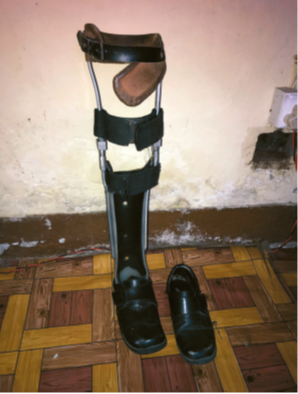 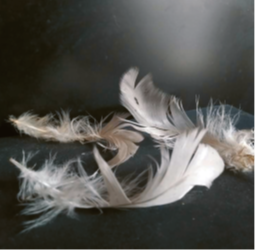 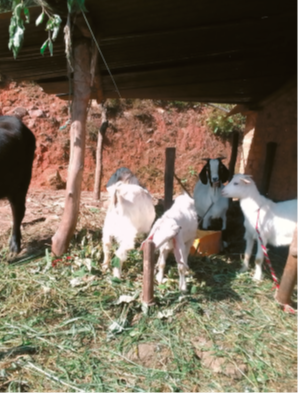 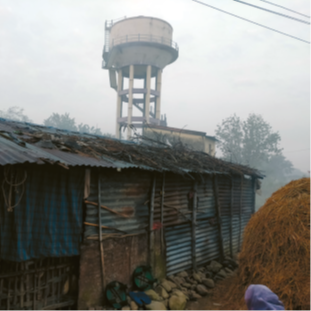 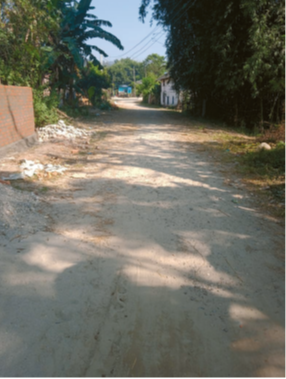 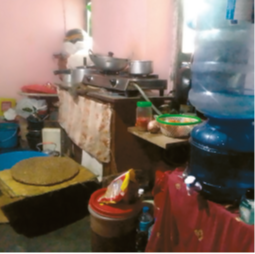 कार्यकारी सारांशखोजमूलक प्रकृतिको यो अध्ययन नेपालका अपाङ्गता भएका महिलाका वास्तविक अनुभव र उनीहरूको सामाजिक, आर्थिक तथा राजनीतिक समावेशीकरणमा केन्द्रित छ । अहिले नेपालमा अपाङ्गता भएका व्यक्तिसम्बन्धी विद्यमान जानकारी तथा तथ्यांक अति नै अपर्याप्त, अस्पष्ट र विरोधाभाषपूर्ण छन् । तसर्थ यस गुणात्मक अध्ययनको लक्ष्य यस क्षेत्रलाई सामान्य वैज्ञानिक योगदान पुर्याउनु हो भने यसको समग्र उद्देश्य अपाङ्गता भएका महिला विशेष गरी सीमान्तकृत समुदायहरूका महिलाका लागि सामाजिक, आर्थिक तथा राजनीतिक जीवनमा पहुँच पुर्याउने क्रममा देखापर्ने अवरोध तथा सहयोगीहरू पहिचान गर्नु हो । यो अध्ययन फोटोभ्वाइस विधि प्रयोग गरी अनुसन्धानका नारीवादी सिद्धान्तअनुसार संचालन  गरिएको थियो । अध्ययनको क्रममा अपाङ्गता भएका १० जना महिलासँग उनीहरूले खिचेका तस्बिरका आधारमा गहन अन्तर्वार्ता गरिएको थियो । यस अध्ययनको सैद्धान्तिक पृष्ठभूमि प्रतिच्छेदन सिद्धान्त तथा सामाजिक समावेशीकरण प्रारूपको अवयव हो । अध्ययनका परिणामले अपाङ्गता भएका महिलाले विभेद तथा कलङ्कीकरणका विभिन्न घटनाको सामना गर्नुपर्छ भन्ने देखाए तापनि स्वयं अपाङ्गता नै मुख्य विभेदपूर्ण कारक हो । यसबाहेक लैङ्गिकताले अपाङ्गता र सीमान्तकृत जातीय समूह (जस्तै– आदिवासी समुदाय) वा सीमान्तकृत जात वा अल्पसंख्यक  वा आदिवासी भाषाभाषीसँग सम्बद्धजस्ता अन्य सामाजिक श्रेणीसँग प्रतिच्छेदन गर्छ । कलङ्कीकरण तथा विभेदलाई विभिन्न सामाजिक श्रेणीको प्रतिच्छेदनले तीव्र बनाउँछ । यसका अतिरिक्त विभिन्न प्रकारका विभेद तथा कलङ्कीकरण सबै तह (पारिवारिक, सामुदायिक तथा राष्ट्रिय तह) मा र अपाङ्गता भएका महिलाको जीवनभरि देखिन्छन् । परिणामस्वरूप यसले नेपाली समाजमा अपाङ्गता भएका महिलाको सीमान्तकरण हुन्छ र उनीहरूलाई लैङ्गिक हिंसाप्रति बढी सङ्कटासन्न तुल्याउँछ । यसका अतिरिक्त पहुँचको कमी (यातायात, सडक, भवन, स्वास्थ्योपचार तथा स्वास्थ्यकर्मीको हिसाबले), अपाङ्गतासँग सम्बन्धित थप लागत र आत्मविश्वासको कमी अपाङ्गता भएका महिलाको पूर्ण समावेशीकरणलाई बाधा पुर्याउने अन्तर्निहित कारकहरू हुन् । सफल आर्थिक समावेशीकरणका लागि वित्तीय सहयोग, सूचनामा पहुँच र सहयोगी समुदाय  तथा वातावरणसहितको सीपमूलक तालिमलाई सहयोगी मानिन्छ । सफल आर्थिक समावेशीकरण, दौँतरी सहयोग समूह र मोबाइल फोनले उनीहरूको सामाजिक सहभागितामा सकारात्मक प्रभाव पार्छन् । यसका अतिरिक्त अपाङ्गता भएका व्यक्तिका सङ्गठनले अपाङ्गता भएका महिलाको जीवनमा मुख्य भूमिका निर्वाह गर्छन् । यसको विपरीत अपाङ्गता भएका महिलाको हकहितको प्रत्याभूतिदाताका रूपमा सरकारको कार्यसम्पादनप्रति दह्रो असन्तुष्टि रहेको नतिजाहरूले इङ्गित गर्छन् किनभने उनीहरूको जीवनमा सरकारले द्वितीयक भूमिका मात्र निर्वाह गर्छ । यसै दिशामा राजनीतिमा उनीहरूको रुचि अति न्यून छ । परिणामस्वरूप राजनीतिज्ञ तथा राजनीतिक प्रणालीप्रति अविश्वास उच्च छ र यी दुवैबाट गरिने अपेक्षा पनि न्यून छ । निष्कर्षका रूपमा भन्दा यस अध्ययनका नतिजाले अपाङ्गता भएका महिलाको सामाजिक, आर्थिक तथा राजनीतिक समावेशीकरणका मुख्य अवरोध सबै तहमा र जीवनभरि देखिने विभिन्न प्रकारका विभेद तथा कलङ्कीकरण हुन् । यसले उनीहरूलाई अनिश्चित अवस्थामा बाँच्न विवश तुल्याउँछ र समाजको सीमान्तमा राख्छ । लेखकत्वबर्न विश्वविद्यालयको लैङ्गिक अध्ययनसम्बन्धी अन्तरविषय केन्द्र (आइ.सी.एफ.जी.) ।डा. क्रिस्टिन बिग्लर, डा. सोनी केसी तथा यमिला पिटायो अध्ययन बर्न विश्वविद्यालयको लैङ्गिक अध्ययनसम्बन्धी अन्तरविषय केन्द्र (आइ.सी.एफ.जी.) ले  संचालन  गरेको थियो । आइ.सी.एफ.जी. ले शैक्षिक जगत तथा अभ्यासबीचको अन्तरापृष्ठमा अन्तर्विषयक तथा पराविषय लैङ्गिक अनुसन्धानका लागि सक्षमता केन्द्रका रूपमा कार्य गर्छ । यसले नियमित ढङ्गले लैङ्गिक दृष्टिकोणबाट सामाजिक–राजनीतिक रूपमा सान्दर्भिक सवालहरूसम्बन्धी म्यान्डेट तथा सल्लाहजन्य कर्तव्य निर्वाह गर्छ । यस अध्ययनमा स्विट्जरल्यान्ड तथा नेपालका स्विस अपाङ्गता तथा विकास कन्सोर्टियम (एस.डी.डी.सी.) का साझेदार सम्मिलित एक सञ्चालक समूह र नेपालका अपाङ्गता भएका व्यत्तिका चार साझेदार सङ्गठनले साथ दिएका छन् । एस.डी.डी.सी. स्विस अन्तर्राष्ट्रिय सहयोगमा अपाङ्गता भएका व्यक्तिका अधिकार तथा समावेशीकरणको पैरवी गर्ने एक सञ्जाल हो । एस.डी.डी.सी. सन् २०१६ मा स्थापना भएको हो र CBM  Switzerland, FAIRMED, Handicap International Switzerland / International  Disability Alliance –IDA  यसका सदस्य हुन् । यस परियोजनका लागि सम्पूर्ण प्रक्रियाभरि नेपालका  एस.डी.डी.सी. साझेदार समकक्षीहरू संलग्न थिए । यस अध्ययनमा सहभागी हुनेमा नेपालका अपाङ्गता भएका व्यक्तिका सङ्गठनमा नेपाल अपाङ्ग महिला संघ, राष्ट्रिय आदिवासी अपाङ्ग महिला संघ नेपाल, नेत्रहीन महिला संघ नेपाल र कोशिश पर्दछन् ।विषयसूचीकार्यकारी सारांश १.परिचय 										1२.अध्ययन सन्दर्भ – नेपाल 								1  २.१ नेपालमा अपाङ्गता भएका व्यक्ति							2 ३. परिभाषा तथा सैद्धान्तिक पद्धति								3३.१ अपाङ्गता भएका व्यक्तिका अधिकारसम्बन्धी संयुक्त राष्ट्रसंघीय महासन्धि ३.२ प्रतिच्छेदनताको सिद्धान्त								4३.३ सामाजिक–आर्थिक तथा राजनीतिक समावेशीकरणको सैद्धान्तिक पृष्ठभूमि		5४. अध्ययन डिजाइन तथा विधि 								5   ४.१ फोटोभ्वाइस 									6५. परिणाम										8   ५.१  सामाजिक, आर्थिक तथा राजनीतिक समावेशीकरणका लागि अन्तर्निहित कारकहरू	8   ५.२  आर्थिक समावेशीकरण								11   ५.३  सामाजिक समावेशीकरण								12   ५.४  राजनीतिक समावेशीकरण								15   ५.५  अपाङ्गता भएका व्यक्तिका सङ्गठनको भूमिका					15   ५.६  सरकारको भूमिका 								16   ५.७  लैङ्गिक हिंसा 									17६. छलफल 										17७. निष्कर्ष										18८. सिफारिस 										20सन्दर्भ सामग्री 										22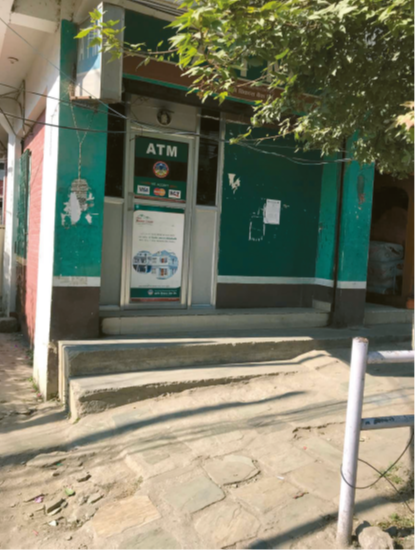 तस्बिर १ : पूर्वाधारमा पहुँच‘‘उचित पूर्वाधार भएको भए कसैले पनि आफूमा अपाङ्गता छ भन्ने अनुभूति गर्ने थिएन ।’’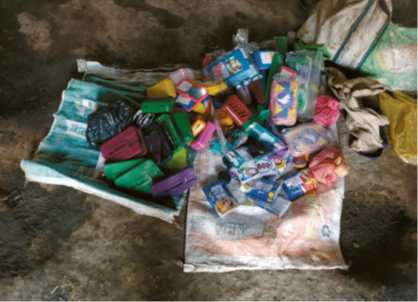 तस्बिर २ : जीविकोपार्जनको स्रोत “यो मेरो जीविकोपार्जन हो, म के गर्न सक्छु? यसले नै मेरो भुँडी भर्छ ।१. परिचयअपाङ्गता भएका महिलामा केन्द्रित हुँदै नेपालमा एक खोजमूलक फोटोभ्वाइस अध्ययन संचालन  गर्न स्विस अपाङ्गता तथा विकास कन्सोर्टियम (एस.डी.डी.सी.) सँगको सहकार्यमा सी.बी.एम. (स्विट्जरल्यान्ड)ले स्विट्जरल्यान्डस्थित बर्न विश्वविद्यालयको लैङ्गिक अध्ययनका लागि अन्तरविषय केन्द्रलाई दायित्व सुम्पियो ।नेपालमा अपाङ्गता भएका महिलाबारे अनुसन्धानमा आधारित जानकारीहरू अति अपर्याप्त छन् र कहिलेकाहीँ ती जानकारीहरू असङ्गत हुन्छन् (पौड्याल तथा अन्य २०१८; यू.एस.आइ.डी. २०१७; एइडे तथा अन्य २०१६) । तसर्थ यस अध्ययनको लक्ष्य यस क्षेत्रलाई सामान्य वैज्ञानिक योगदान पुर्याउनु हो भने यसको समग्र उद्देश्य नेपालमा अपाङ्गता भएका महिलाको विशेष गरी सामाजिक, आर्थिक तथा राजनीतिक सहभागिता र समावेशीकरणमा भएका विद्यमान अनुसन्धनात्मक रिक्तता भर्न आरम्भ गर्नु हो । यस अध्ययनको समग्र विषय सीमान्तकृत समुदायहरूका अपाङ्गता भएका महिलाप्रति विशेष ध्यान दिँदै अपाङ्गता भएका महिलाका लागि सामाजिक, आर्थिक तथा राजनीतिक जीवनमा पहुँच पुर्याउने दिशामा देखिने अवरोध, विभेद तथा सहयोगीहरू पहिचान गर्नु हो । विभिन्न विषयगत क्षेत्रहरू (जस्तै– रोजगारी, शिक्षा तथा व्यवसायमूलक तालिम, स्वास्थ्य सेवा र सामाजिक संरक्षणमा पहुँच) एकआपसमा खप्टिएका छन् र अपाङ्गता भएका महिलाले विभिन्न प्रकारका विभेदको सामना गर्नुपर्छ भन्ने कुरालाई मध्यनजर गर्दै एक प्रतिच्छेदन पद्धति प्रयोग गरिएको थियो । सहभागीमूलक/पराविषय पद्धतिसहित अध्ययन संचालन  गरिएको हुँदा अनुसन्धान प्रक्रियाका बेला स्थानीय साझेदार संस्था तथा सहभागीहरू संलग्न भएका थिए ।  समग्र विषयमा आधारित हुँदै देहायबमोजिम प्रमुख प्रश्न राखिएको थियो :नेपालमा अपाङ्गता भएका महिलाको सामाजिक, आर्थिक तथा राजनीतिक समावेशीकरणका लागि अवरोध तथा सहयोगी के–के हुन्?गुणात्मक अध्ययनले नेपालमा अपाङ्गता भएका महिलाको जीवनबारे अन्तर्दृष्टि र सामाजिक, आर्थिक तथा राजनीतिक जीवनको सम्बन्धमा अपाङ्गता भएका महिलाको बहिष्करण तथा समोशीकरणका महत्वपूर्ण कारकको रूपरेखा प्रदान गर्छ । गुणात्मक अध्ययनले विभिन्न सरोकारवालालाई सिफारिसहरू पनि प्रस्तुत गर्छ । यो अध्ययन फोटोभ्वाइस विधि प्रयोग गरी संचालन  गरिएको हुँदा आफ्नो जीवनका तस्बिर खिच्न अनुसन्धानका सहभागीहरूलाई प्रोत्साहित गरिएको थियो । यी तस्बिरहरू गहन गुणात्मक अन्तर्वार्ताका लागि आरम्भ बिन्दु थिए र तीमध्ये केही तस्बिरहरू अध्ययनभरि नै पाउन सकिन्छन् ।अध्ययनका उद्देश्य निम्न छन् :सामाजिक, आर्थिक तथा राजनीतिक समावेशीकरणका अवरोध तथा सहयोगीलाई महिलाका वास्तविक अनुभवका आधारमा पहिचान गर्ने,नेपालमा अपाङ्गता भएका महिलाको सामाजिक, आर्थिक तथा राजनीतिक समावेशीकरणसम्बन्धी सिफारिस गर्न प्रमाणमा आधारित नतिजाहरू प्राप्त गर्ने ।२. अध्ययन सन्दर्भ – नेपालनेपाल उच्च तथा निम्न दुवै क्षेत्र भएको भूपरिवेष्ठित एवं पहाडी देश हो ।  कृषि नेपालको अर्थतन्त्रको मेरुदण्ड र ७० प्रतशतभन्दा बढी जनसङ्ख्याको जीविकोपार्जनको मुख्य स्रोत हो (विश्व बैंक २०१८) । नेपालको श्रम बजार औपचारिक तथा अनौपचारिक क्षेत्रमा विभाजित छ । औपचारिक क्षेत्रलाई श्रम बजार नियमावलीद्वारा मार्गनिर्देशित तलबी बिदा र सामाजिक सुरक्षाजस्ता सुविधा प्रदान गरिन्छ भने अनौपचारिक क्षेत्रमा यस्ता सुविधाको अभाव छ । नेपाल श्रम बजार प्रोफाइलले औँल्याएअनुसार आर्थिक रूपमा सक्रिय जनसङ्ख्याको ७० प्रतिशतभन्दा बढी अनौपचारिक अर्थतन्त्रमा संलग्न छन् (नेपाल श्रम बजार प्रोफाइल २०१९) । अनौपचारिक क्षेत्रमा काम गर्ने महिलाले विभिन्न प्रकारका असुरक्षा तथा स्वास्थ्यजन्य जोखिम, लैङ्गिक हिंसा र खतरनाक कार्य अवस्थाको सामना गर्नुपर्छ (गोस २०२१) । रकम भुक्तान गरिने श्रम बजारको अंश हुँदा पनि नेपालमा महिलाले बालस्याहार तथा घरायसी कामको अत्यधिक भारको दायित्व वहन गर्नुपर्छ (संयुक्त राष्ट्रसंघीय महिला २०१५) । विश्वका अन्य मुलुकसँग तुलना गर्दा नेपालले लैङ्गिक समानताको दिशामा राम्रो प्रदर्शन गर्दैन । ‘वैश्विक लैङ्गिक अन्तराल सूचकाङ्क’ सङ्ग्रह गर्ने विश्व आर्थिक मञ्चका अनुसार १५३ मुलुकमध्ये नेपाल १०१ औँमा पर्दछ । यस सूचकाङ्कले महिलाका सापेक्षिक लाभलाई इङ्गित गर्दछ, जसलाई यी चार श्रेणीमा वर्गीकरण गरिन्छ : आर्थिक सहभागिता, राजनीतिक सशक्तीकरण, शिक्षा र स्वास्थ्य (विश्व आर्थिक मञ्च २०१९) ।नेपालमा पितृसत्तात्मक संरचना तथा चलन अस्तित्वमा रहेका कारण महिला तथा पुरुषलाई कतिपय अधिकारको समान रूपमा प्रत्याभूति गरिन्न । तर हालैका दशकमा विभिन्न कानुन तथा नीतिले विभिन्न पक्षमा महिलाका अधिकार तथा लैङ्गिक समावेशीकरणमा जोड दिन सुरु गरेका छन् । विभिन्न क्षेत्रको विकास, लैङ्गिक समानता तथा सहभागितामा महिलाको भूमिकालाई मान्यता दिन एक छुट्टै दफाको व्यवस्था गरी देशको छैटौँ पञ्च वर्षीय योजना (१९८०–१९८५) ले विकास नीतिमा महिलालाई समावेश गर्यो (सिजापति २०२१) । वि.स. २०४६ मा नयाँ संवैधानिक व्यवस्थाको घोषणा पनि लैङ्गिक समानतालाई अगाडि बढाउन मुख्य कोसे ढुङ्खाका रूपमा छ । यद्यपि संविधान लेखनको अंशका रूपमा महिला थिएनन् र उनीहरूको प्रतिनिधित्व कम थियो (मालगोडी २०१८) । वि.स. २०४६ देखि २०७२ सम्म र विशेष गरी २०७२ मा संविधान पुनर्लेखन गरेपछि सर्वोच्च अदालतले महिलालाई बढी अधिकार (जस्तै– सम्पत्ति राख्ने अधिकार) प्रदान गरी, विभिन्न क्षेत्र (उदाहरणका लागि रोजगारी तथा राजनीतिक दलहरूमा नेतृत्वदायी पदमा समान पहुँच सुनिश्चित गर्न) मा कोटा प्रणाली कार्यान्वयन गरी र महिला तथा सीमान्तकृत समुदायहरूको संरक्षणलाई प्राथमिकता दिई नेपालमा महिला अधिकारलाई बढी प्रगतिशील बनाएको छ (एसियाली विकास बैंक २०१५) ।नेपालमा जाति प्रथा सन् १९६० को दशकमा उन्मूलन भए तापनि चलन अझै पनि व्यापक छ ।  कथित उच्च जातका व्यक्ति (बाहुन तथा छेत्री) ले कथित निम्न जातका व्यक्ति (वैस्य तथा शूद्र) माथि प्रभुत्व जमाउँदछन् । देशको कुल जनसङ्ख्याको लगभग १५ प्रतिशत प्रतिनिधित्व गर्ने शूद्र वा दलित लेबल लागेकाहरू अति सङ्कटासन्न समुदाय हुन् । विविध आस्था तथा विभिन्न भाषा भएको नेपाल अनुपम तथा धनी संस्कृतिको भण्डार हो । पछिल्लो अर्थात् सन् २०११ को जनगणनाअनुसार नेपालमा १२५ जाति छन् र १२३ भाषा बोलिन्छन् (लिम्बू २०१५) ।२.१ नेपालमा अपाङ्गता भएका व्यक्तिअपाङ्गता तथा यसको व्यापकता स्तरसम्बन्धी भरपर्दा तथा गुणस्तरीय सूचना प्राप्त गर्ने कार्य चुनौतीका रूपमा रहेको छ अर्थात् यस्ता सूचना सङ्कलन गर्दा विभिन्न कठिनाइको सामना गर्नुपर्ने हुन्छ, जस्तै– अपाङ्गताको परिभाषा तथा वर्गीकरणमा निरन्तर परिवर्तन वा लेखाजोखा प्रक्रियामा विधिगत भिन्नतालाई प्रतिबिम्बित गर्ने विभिन्न अवधारणागत प्रारूपको अङ्गीकरण (एइडे तथा अन्य २०१६; होल्मस् तथा अन्य २०१८; पौड्याल तथा अन्य २०१८) । केही राष्ट्रिय अध्ययन तथा सर्वेक्षणहरू संचालन  गर्दा प्राप्त भएका अंकले वास्तविक अंकलाई प्रतिनिधित्व नगरेको र न्यून आकलन गरेको ठहर गरिएको छ (एइडे तथा अन्य २०१६; होल्मस् तथा अन्य २०१८; पौड्याल तथा अन्य २०१८) । नेपाल सरकारले सन् २०११ मा संचालन  गरेको राष्ट्रिय जनगणनाले देशको १.९४ प्रतिशत जनसङ्ख्यामा कुनै न कुनै रूपको अपाङ्गता भएको बताएको थियो भने राष्ट्रिय जीवनस्तर सर्वेक्षण प्रतिवेदनले अपाङ्गता ३.६ प्रतिशत रहेको उल्लेख गरेको थियो (एइडे तथा अन्य २०१६; होल्मस् तथा अन्य २०१८) । यद्यपि नेपालमा अपाङ्गताको अनुमानित व्यापकतालाई विद्यमान सामाजिक निषेधका कारण कम बताउने गरिएको तर्क गरिन्छ । विशेष गरी पारिवारिक श्राप तथा पारिवारिक सदस्यहरूले गरेका पापका कारण अपाङ्गता भएका व्यक्तिको जन्म हुन्छ भन्ने सोचिन्छ (कार्की, रुस्टन, भट्टराई तथा विट्टे, २०२१) । यस्ता विश्वासका कारण ढाकछोप गर्न धेरै परिवारले आफ्ना सदस्यसँग अपाङ्गता भएको जानकारी दिँदैनन् वा अपाङ्गता भएका व्यक्तिले प्रमाणपत्रहरूमा आफ्ना अपाङ्गतालाई खुलस्त पार्दैनन् (कार्की, रुस्टन, भट्टराई तथा विट्टे, २०२१) । विश्व स्वास्थ्य सङ्गठन विश्व प्रतिवेदन २०१० ले  विश्वको कुल जनसङ्ख्याको लगभग १५ प्रतिशत व्यक्तिमा अपाङ्गता भएको जनाएको थियो  (विश्व स्वास्थ्य सङ्गठन २०११) । यसबाहेक नेपालका लागि उपलब्ध अधिकांश तथ्यांकलाई लिङ्ग, सामाजिक–आर्थिक अवस्था वा जात/जातीयताअनुसार खण्डीकरण गरिन्न । खण्डीकरण नगरिएका यस्ता तथ्यांकले अपाङ्गता भएका व्यक्ति विशेष गरी महिलाले भोग्नुपर्ने विभिन्न बेफाइदा  तथा विभेदको विश्लेषण गर्न अवरोध खडा गर्छन् । नेपालमा अपाङ्गता भएका व्यक्तिको अधिकार संरक्षण तथा प्रवर्धनप्रति लक्षित संस्थागत तहमा संवैधानिक, कानुनी तथा नीतिगत दस्तावेज भए तापनि कार्यान्वयन पक्ष भने धेरै कमजोर छ । सो कमजोरीका कारण आर्थिक, राजनीतिक तथा सामाजिक क्षेत्रमा विशेष गरी महिलाको पूर्ण सहभागिताका लागि उल्लेख्य अवरोध उत्पन्न हुन्छ (एन.डी.डब्ल्यू.ए.२०१९क) । अपाङ्गता भएका र सीमान्तकृत समुदायका व्यक्तिका लागि स्थिति खराब छ किनभने उनीहरूले दाहोरो बहिष्करणको सामना गर्नुपर्ने हुन्छ । अपाङ्गता भएका अल्पसंख्यक महिलाको स्थिति धेरै नै खराब छ (तिमिल्सिना २०१८) । पर्याप्त तथ्यांक तथा जानकारीको कमी, सीमित संस्थागत क्षमता, अधिकारमा आधारित सचेतनाको निम्न स्तर, कानुनी तथा राजनीतिक सहयोगको कमी र जरा गाडेका तथा अतिव्यापी विभेदपूर्ण अभ्यासलगायत विभिन्न कारणले प्रभावकारी ढङ्गले प्रतिबद्धता कार्यान्वयन गर्न गाह्रो छ ( एन.डी.डब्ल्यू.ए.२०१९ख; यू.एस.आइ.डी. २०१७ ) ।३. परिभाषा तथा सैद्धान्तिक पद्धतियस अध्ययनभरि प्रयोग गरिएका शब्द तथा परिभाषा अपाङ्गता भएका व्यक्तिका अधिकारसम्बन्धी संयुक्त राष्ट्रसंघीय महासन्धि (यू.एन.सी.आर.पी.डी.) अनुसार छन् । प्रतिच्छेदन सिद्धान्त तथा सामाजिक समावेशीकरण प्रारूपले यस अध्ययनको सैद्धान्तिक पृष्ठभूमि तयार गरेका छन् । ३.१ अपाङ्गता भएका व्यक्तिका अधिकारसम्बन्धी संयुक्त राष्ट्रसंघीय महासन्धिअपाङ्गता भएका व्यक्तिका अधिकारसम्बन्धी संयुक्त राष्ट्रसंघीय महासन्धि (यू.एन.सी.आर.पी.डी.) मा यसरी वर्णन गरिन्छ : ‘‘दीर्घकालीन शारीरिक, मानसिक, बौद्धिक वा संवेदनात्मक असक्तता भएका व्यक्ति अपाङ्गता भएका व्यक्ति हुन् । अपाङ्गताले विभिन्न अवरोधसँग अन्तरक्रिया गर्दा अन्यसँग समान आधारमा यी व्यक्तिको समाजमा पूर्ण तथा प्रभावकारी सहभागितालाई बाधा पुर्याउन सक्दछ ।’’ यसको अर्थ अपाङ्गता असक्तताभन्दा फरक छ अर्थात् अपाङ्गता समाजमा व्यक्तिको समान सहभागितालाई सीमित गर्ने संस्थागत, प्रवृत्तिजन्य, वातावरणीय र सञ्चारजन्य अवरोधसँग हुने असक्तताको अन्तरक्रियाबाट उत्पन्न हुन्छ (संयुक्त राष्ट्रसंघ २००६; विश्व स्वास्थ्य सङ्गठन तथा विश्व बैंक २०११) । यो परिभाषाअनुसार अपाङ्गता व्यक्तिगत समस्या नभई सामाजिक समस्या हो भन्ने अर्थ लाग्छ र यस समस्यालाई अपाङ्गता भएका व्यक्तिका लागि संवेगात्मक, सामाजिक, राजनीतिक तथा आर्थिक असमन्याय सिर्जना गर्ने अवरोध हटाई सम्बोधन गर्न सकिन्छ (पी.डी.डब्ल्यू.ए.२०१९) ।यसका अतिरिक्त अपाङ्गता भएका व्यक्तिका अधिकारसम्बन्धी संयुक्त राष्ट्रसंघीय महासन्धि (धारा ४)मा व्यवस्था गरिएको सामान्य दायित्वमा यो संयुक्त राष्ट्रसंघीय महासन्धि कार्यान्वयन गर्नका लागि कानुन तथा नीति निर्माण गर्न र अन्य निर्णय प्रक्रियामा अपाङ्गता भएका व्यक्तिका सङ्गठनको सहभागिताबारे छलफल गरिन्छ (संयुक्त राष्ट्रसंघ २००६) ।अपाङ्गता भएका व्यक्तिका सरोकारलाई सम्बोधन गर्न नेपालले सन् १९८२ मै अपाङ्ग व्यक्ति संरक्षण तथा कल्याण ऐन लागू गर्यो (तिमिल्सिना २०१८) । सन् २०११ मा नेपालले अनुमोदन गरेको अपाङ्गता भएका व्यक्तिका अधिकारसम्बन्धी संयुक्त राष्ट्रसंघीय महासन्धि (यू.एन.सी.आर.पी.डी.) ले अपाङ्गता भएका महिलाले विभिन्न प्रकारका विभेदको सामना गर्नुपर्छ र मानवअधिकार तथा मौलिक स्वतन्त्रता उपभोग गर्न उनीहरूको पूर्ण विकास तथा सशक्तीकरण सुनिश्चित गरिनुपर्छ भन्ने कुरा पनि स्वीकार्छ । संघीय प्रणालीअन्तर्गत अपाङ्गता भएका व्यक्तिका लागि राष्ट्रिय ऐन २०१७ पारित गरी अपाङ्गता भएका व्यक्तिका आवश्यकता सम्बोधन गर्न  नेपालको संविधानले अवसर प्रदान गरेको छ  (अधिकारी २०१९) । अपाङ्गता भएका व्यक्तिका लागि स्वास्थ्य, शिक्षा, जीविकोपार्जन, सीप विकास तथा रोजगारीको अधिकार सुनिश्चित गर्न यस ऐनमा विस्तृत लक्ष्य, नीतिगत उपाय तथा कार्य योजना छन् ।यद्यपि अधिकारको इन्कार, आधारभूत सेवा तथा अवसरमा असमान पहुँच र अपाङ्गता भएका व्यक्ति विशेष गरी अपाङ्गता भएका महिलाविरुद्ध कलङ्कपूर्ण, बहिष्कारपूर्ण तथा विभेदपूर्ण अभ्यास सामान्य भएको छ  (ढुंगाना २००६)। यसबाहेक समाजमा जरा गाडेका यी अभ्यासहरूले यस्ता अवरोध सिर्जना गर्छन् जसले स्वास्थ्य, शिक्षा, रोजगारी वा सामाजिक सेवामा पहुँच नपाएका, सामाजिक, सांस्कृतिक तथा राजनीतिक अवसरमा सीमित रूपमा सहभागी भएका र अति दुव्र्यवहार तथा हिंसा भोगेका अपाङ्गता भएका महिलाको हितमा नकारात्मक ढङ्गले प्रभाव पार्ने खालका तात्विक अवरोध सिर्जना गर्छन् (म्याकडोनाल्ड तथा अन्य २०२१) ।सन् २०१८ मा अपाङ्गता भएका व्यक्तिका अधिकारसम्बन्धी संयुक्त राष्ट्रसंघीय महासन्धि समितिले “ नेपालको प्रारम्भिक प्रतिवेदनका निष्कर्ष ’’ मा यस्तो टिपोट गरेको छ : ‘‘अटिस्टिक व्यक्ति, जनजाति, दलित, मधेसी तथा मुसलमान समुदायलगायत विपन्न समूहहरूविरुद्ध हुने विभिन्न एवं प्रतिच्छेदनीय विभेदलाई रोकथाम गर्नका लागि’’ (संयुक्त राष्टसंघ २०१८:२) र ‘‘घरभित्र तथा बाहिर हुने शोषण, हिंसा तथा दुव्र्यवहारबाट अपाङ्गता भएका सबै व्यक्तिको संरक्षण गर्नका निम्ति’’ (संयुक्त राष्ट्रसंघ २०१८:५) विभेदसम्बन्धी विद्यमान ऐनकानुन, नीति तथा कार्यक्रम कार्यन्वयन गर्न’’ राज्य पक्षले प्रयास गर्नुपर्छ ।’’ यसबाहेक अपाङ्गता भएका व्यक्तिका अधिकारसम्बन्धी संयुक्त राष्ट्रसंघीय महासन्धि समितिले ‘‘सचेतना अभिवृद्धि शिक्षा कार्यक्रम तर्जुमा गरी कार्यान्वयन गर्न र आफ्नो  सम्पूर्ण भूभागमा अपाङ्गता भएका व्यक्तिको समुदायमा आधारित पुनस्र्थापना सेवा र सामाजिक तथा सामुदायिक समावेशीकरण उन्मुख पर्याप्त सामाजिक संरक्षण कार्यक्रमहरूमा पहुँच छ भन्ने कुरा सुनिश्चत गर्न’’ सिफारिस गर्यो (संयुक्त राष्टसंघ २०१८:७) । यसका अतिरिक्त अपाङ्गता भएका व्यक्तिका अधिकारसम्बन्धी संयुक्त राष्ट्रसंघीय महासन्धि समिति अपाङ्गता भएका महिलामा केन्द्रित भयो र राज्य पक्षले सामाजिक तथा सार्वजनिक जीवनमा यी महिलाको सहभागिता सुनिश्चित गर्नुपर्छ र यौन हिंसालगायत सबै प्रकारका हिंसा रोकथाम गर्नुपर्छ र सोका विरुद्ध लड्नुपर्छ भनी औँल्यायो (संयुक्त राष्ट्रसंघ २०१८:८) ।३.२ प्रतिच्छेदनताको सिद्धान्तऐतिहासिक रूपमा नारीवादी सिद्धान्तहरूले शक्ति सम्बन्धको बुनाइ र  एकअर्कामा खप्टिएका विभिन्न प्रकारका विभेदप्रति ध्यानकर्षणका लागि चेष्टा गरेका छन् । महिलाहरूले अनुभव गरेका अत्याचारका बहुआयाममा प्रकाश पार्न किम्बरले क्रेन्स (१९८९) ले प्रतिच्छेदनताको अवधारणा ल्याए । यस अवधारणा मार्फत क्रेन्सले के कुरामा जोड दिन्छन् भने महिलाहरूले लिङ्गका आधारमा मात्र विभिन्न प्रकारका हिंसा तथा विभेद भोग्दैनन्, वर्ग, जाति, जातियता, धर्म वा अपाङ्गता आदिजस्ता अन्य विविध समाजिक रूपमा निर्मित श्रेणीका आधारमा पनि भोग्दछन् ।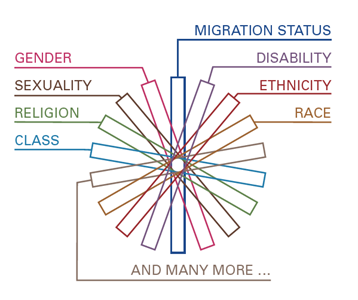 चित्र १ : प्रतिच्छेदनताको सिद्धान्त (पिटा २०२१)तसर्थ प्रतिच्छेदनतालाई विभिन्न प्रकारका असमानता एकअर्कामा कसरी खप्टिइन्छन् वा प्रतिच्छेदन गर्दछन् भन्ने कुरा उजागर गर्ने एक विश्लेषणात्मक दृष्टिकोणका रूपमा लिइन्छ । अन्य शब्दमा भन्दा प्रतिच्छेदनता विश्वमा र व्यक्तिहरूमा हुने जटिलतालाई बुझ्न तथा विश्लेषण गर्नका लागि प्रयोग गरिने एक लेन्स हो (हिल कोलिन्स तथा बिल्गे २०१६) अर्थात् विभेदका विभिन्न आधारले कसरी अन्तरक्रिया गर्दछन् भन्नेबारे सोच्नका लागि एक अवधारणा हो । यस दृष्टिकोणलाई अंगीकार गर्नुको अर्थ महिलाहरूका अनुभवको विविधतालाई स्वीकार्नु हो । यसले सरल रेखीय एकल–श्रेणी सोचबाट पर जान र सामाजिक रूपमा निर्मित विभिन्न श्रेणीले कसरी एकै समयमा काम गर्दछन् र अपाङ्गता भएका महिलाको जीवनका लागि ठोस परिणामसहित कसरी एकअर्कालाई तीव्र पार्दछन् भन्ने बुझ्न सहज तुल्याउँछ  (करास्ताथिस २०१६; हिल कोलिन्स तथा बिल्गे २०१६) ।यस अध्ययनमा विश्लेषणात्मक औजारका रूपमा प्रतिच्छेदनताले लिङ्गले अपाङ्गता तथा अन्य श्रेणी (उदाहरणका लागि आदिवासी समूह, अल्पसंख्यक  जाति तथा जात) सँग प्रतिच्छेदन गर्ने तरिका र नेपालमा अपाङ्गता भएका महिला (जसको दृष्टिकोण, वास्तविक अनुभव र ज्ञानलाई यस अनुसन्धानको केन्द्रबिन्दु मानिन्छ) विरुद्ध विभेद, कलङ्कीकरण र बहिष्करणको हिसाबले यस कार्यको  प्रभावमा केन्द्रित हुन सहज तुल्याउँछ । ३.३ सामाजिक–आर्थिक तथा राजनीतिक समावेशीकरणको सैद्धान्तिक पृष्ठभूमिअपाङ्गता भएका महिलाले अनुभव गरेका व्यापक प्रकृतिका बहिष्करणलाई मनन गरी यस अध्ययनले वेल्सबी तथा हर्सफलद्वारा प्रस्तावित र विश्व बैंक (२०१३) द्वारा प्रकाशित सामाजिक समावेशीकरण प्रारूप प्रयोग गरी जोडा शब्द बहिष्करण र समावेशीकरणको विश्लेषण गर्छ । सामाजिक समावेशीकरण मानव हित तथा समाजिक न्यायसँग अन्तर्भूत रूपमा जोडिएको छ । यसले समाजमा सहभागी हुन तथा साझा सम्पत्ति बढाउन पहिचानका आधारमा विपन्न भएका व्यक्ति तथा समूहको अवस्था सुधार्ने प्रक्रियालाई जनाउँछ । यो पद्धति तीन अन्तरसम्बन्धित क्षेत्र अर्थात् बजार (जग्गा, आवास, श्रम तथा ऋण), सेवा (सामाजिक संरक्षण, सूचना, यातायात, शिक्षा, स्वास्थ्य तथा पानी) र अवसर (राजनीतिक, भौतिक, सांस्कृतिक तथा सामाजिक) मार्फत व्यक्ति तथा समूह समाजमा सहभागी हुन्छन् भन्ने विचारबाट सुरु हुन्छ । माथि उल्लिखित हरेक क्षेत्रले सामाजिक समावेशीकरणका लागि अवरोधको मात्र प्रतिनिधित्व गर्दैन, अवसरको पनि गर्दछ । बजार, सेवा र अवसर अति नै सन्तरसम्बन्धित भएकाले अपाङ्गता भएका महिलाको बहिष्करण न्यून गर्ने प्रयास एक क्षेत्रको पहलमा मात्र सीमित गर्न सकिन्न । सामाजिक बहिष्करण यस्तो बहुआयामिक प्रक्रिया हो जसमा एक क्षेत्रमा गरिने निश्चित अभ्यासहरूले अर्को क्षेत्रमा बहिष्करण सिर्जना गर्छन् वा बहिष्करणलाई सुदृढ गर्छन् । तसर्थ पहुँच तथा सहभागिताको अवस्था सुधार्ने प्रमुख लक्ष्य भएका राज्य वा अन्य निकायबाट सञ्चालित पहलहरू यस विचारलाई ध्यानमा राखी डिजाइन गरिनुपर्छ । ४. अध्ययन डिजाइन तथा विधिअघिल्लो खण्डमा उल्लेख गरे झैँ  नेपालमा अपाङ्गतासम्बन्धी गरिने अनुसन्धान प्रयास प्रारम्भिक अवस्थाको छ भने अनुसन्धानमा आधारित जानाकरी पर्याप्त छैन । यो खोजमूलक अध्ययन अनुसन्धानका नारीवादी सिद्धान्तअनुसार संचालन  गरिएको थियो । यस पद्धतिले शक्ति सम्बन्ध र अनुसन्धानकर्ता तथा अनुसन्धान सहभागीबीचको असन्तुलन एवं अनुसन्धानभित्रै पनि छलफल तथा चिन्तनमनन गर्न सहज तुल्याउँदछ । यस अध्ययनका मुख्य सिद्धान्त निम्न छन् : शक्ति सम्बन्धलाई सम्बोधन गर्ने, सोधिने प्रश्नहरूलाई फराकिलो पार्ने, महिलाका आवाज तथा अनुभव सुन्ने, विविधता तथा प्रतिच्छेदनतालाई समावेश गर्ने, बहुविषय तथा मिश्रित विधि अनुसन्धान संचालन  गर्ने, स्वयंको स्थिति र सम्पूर्ण अनुसन्धान प्रक्रियाबारे चिन्तनमनन गर्ने, अनुसन्धान प्रक्रियामा सामाजिक सम्बन्ध स्थापना गर्ने र सबै सरोकारवाला तथा नीति निर्मातालाई अनुसन्धानका नतिजा बताउने तथा छलफल गर्ने (वेस्टमारल्यान्ड तथा बौज २०१९) । अनुसन्धान टोलीले देहायका अतिरिक्त नैतिक सवाललाई ध्यानमा राखेका थिए : सबै तथ्यांक तथा जानकारी सधैँ गोप्य राखिनेछ र उत्तरदाताहरूलाई गोपनीयताको ग्यारेन्टी अग्रिम रूपमै दिइनेछ । यसका अतिरिक्त यो अनुसन्धान संचालन  गर्न सबै सहभागीबाट सुसूचित स्वीकृति प्राप्त गरिएको थियो ।यस अध्ययनको अवधारणा तयार गर्नेदेखि प्रकाशन गर्नेसम्मको जवाफदेहिता तथा स्वामित्व सुनिश्चित गर्न सञ्चालक समूहले मुख्य भूमिका निर्वाह गर्यो ।  नेपाल तथा स्विट्जरल्यान्डस्थित एस.डी.डी.सी. सदस्यहरूले प्रकियाभरि समग्र रणनीतिक दिशा र मार्गदर्शन प्रदान गरे । यसरी नै एस.डी.डी.सी.  सदस्यहरूले नेपालमा अपाङ्गता भएका व्यक्तिका सङ्गठनमध्येबाट चार साझेदार (एन.डी.डब्ल्यू.ए., एन.आइ.डी.डब्ल्यू.ए.एन, बी.डब्ल्यू.ए.एन. र कोशिश) पहिचान गरे । यी साझेदारहरूले दस सहभागी चयन गरी समन्वय गरे । साझेदार तथा एस.डी.डी.सी. सदस्यहरूले अध्ययन तथा सिफारिसको समीक्षा गर्न सक्रिय भूमिका पनि निर्वाह गरे ।४.१ फोटोभ्वाइसनारीवादी अनुसन्धानमा वास्तविक अनुभवको केन्द्रीयतालाई मनन गर्दै यस अध्ययनमा फोटोभ्वाइस विधि प्रयोग गरी गुणात्मक जानकारी संकलन गरिएको थियो । क्यारोलिन वाङ तथा मेरी एन बुरिसद्वारा तयार गरिएको कलामा आधारित यो सहभागितामूलक विधिले ‘‘ प्रमाण प्रस्तुत गर्न र विशेषज्ञता तथा ज्ञान आदानप्रदानको प्रभावकारी एवं सहभागितामूलक माध्यमलाई प्रवद्धन गर्न दृश्य चित्रको तात्कालिकतालाई’’ प्रयोग गर्छ (वाङ तथा बुरिस १९९७) । फोटोभ्वाइसले नारीवादी सिद्धान्त तथा आलोचनात्मक चेतना दुवैलाई एकै ठाउँमा ल्याउँछ र यसलाई सामाजिक परिवर्तनलाई प्रभावित पार्ने र नीति निर्माता तथा मुख्य सरोकारवालाहरू समक्ष पुग्ने औजार (टुल) का रूपमा हेरिन्छ  (क्रिस्टेन्सेन २०१७) । यस विधिले आफ्नो दैनिक जीवनका तस्बिर खिच्न र के कुरालाई महत्वपूर्ण ठान्छन् (वाङ तथा बुरिस १९९७) भन्नेबारे कथा सुनाउन यस्ता तस्बिरको प्रयोग गर्न निम्त्याइएका अनुसन्धान सहभागीहरूलाई चर्चामा राख्दै पराविषय अनुसन्धानका सिद्धान्तलाई अंगीकार गर्छ (गोड्डेन तथा अन्य २०२०; पोहल तथा हिर्स हाडोर्न २००७) । आफूहरूसँग सान्दर्भिक हुने सवालबारे बताउन सहभागीहरूलाई प्रोत्साहित गर्दै व्यक्तिका नजरबाट संसारलाई हेर्न र स्थानीय वास्तविकता तथा सङ्कटासन्नताबारे अन्तर्दृष्टि प्राप्त गर्नका निम्ति बाहिरियाहरूलाई सहज तुल्याउन अवसर प्रदान गर्छ (डफ्फी २०१८) । यसरी अनुसन्धानकर्ताबाट केही शक्ति आफ्ना अनुभवका सहअनुसन्धानकर्ता तथा विशेषज्ञका रूपमा प्रक्रियामा समावेश गरिने सहभागीमा हस्तान्तरण गर्न सकिन्छ । सुरु भएदेखि नै फोटोभ्वाइस विधि गुणात्मक अनुसन्धान गर्न र महिलासँग सान्दर्भिक सवाल एवं विशेष गरी लिङ्ग तथा अन्य सामाजिक श्रेणी को प्रतिच्छेदनमा उत्पन्न हुने विषयमा अनुसन्धान गर्न व्यापक रूपले प्रयोग हुँदैआएको छ (डेलानी तथा म्याकडोनाल्ड २०१८) ।यस अर्थमा यो विधि नेपालमा अपाङ्गता भएका महिलाको अनुभवलाई अन्वेषण गर्न उपयुक्त भएको प्रमाणित भएको छ । फोटो खिच्ने कार्य मार्फत नेपालमा अपाङ्गता भएका महिलाको पूर्ण सामाजिक, आर्थिक र राजनीतिक सहभागिताका अवरोध तथा सहयोगी पहिचान गर्न २०७८ कार्तिक ८ र ९ गते काठमाडौँमा एक परिचयात्मक फोटो खिच्ने कार्यशाला गोष्ठीको आयोजना गरिएको थियो ।  राष्ट्रिय आदिवासी अपाङ्ग महिला संघ नेपाल, नेत्रहीन महिला संघ नेपाल, कोशिश, नेपाल अपाङ्ग महिला संघलगायत स्थानीय साझेदार सङ्गठनहरू (अपाङ्गता भएका व्यक्तिका सङ्गठन) ले सहभागी चयनको पर्यवेक्षण गरेका थिए । यहाँ सबै अनुसन्धान सहभागी अपाङ्गता भएका व्यक्तिका सङ्गठनमध्ये कुनै एकसँग आवद्ध छन् भन्ने मनन गरिनुपर्छ । तसर्थ अपाङ्गता भएका व्यक्तिका सङ्गठनसँग आवद्ध नभएका अपाङ्गता भएका व्यक्तिसम्बन्धी जानकारी सीमित छ । यसले अनुसन्धानको दायरालाई सीमित तुल्याउँछ र निष्कर्षमा प्रभाव पार्छ । नेपालका विविध भागबाट विभिन्न अपाङ्गता, पृष्ठभूमि र उमेर भएका कुल १० महिला कार्यशााला गोष्ठीमा सहभागी हुन आमन्त्रित थिए । कार्यशााला गोष्ठीमा ती महिलाहरूलाई फोटो खिच्ने कार्यका प्राविधिक पक्षमा मात्र नभई फोटो खिच्ने कार्यरूपी औजारलाई आफूलाई अभिव्यक्त गर्ने माध्यमका रूपमा कसरी प्रयोग गर्ने भन्नेबारे पनि प्रशिक्षण दिइएको थियो । सी.बी.एम. तथा एक अनुसन्धानदाताद्वारा सञ्चालित सो कार्यशाला गोष्ठीमा सहभागीहरूलाई अध्ययनका उद्देश्य तथा अनुसन्धान प्रक्रियाबारे यथोचित बताइएको थियो र आफ्नो सामाजिक, आर्थिक तथा राजनीतिक समावेशीकरणका लागि उनीहरूले बोध गरेका सहयोगी वा असहयोगी कारकहरूको फोटाग्राफी गर्ने कार्य सुम्पिएको थियो । कार्यशाला गोष्ठीपछि महिलाहरू घर फर्केका थिए र उनीहरूलाई आआफ्ना मोबाइलमा फोटो खिच्न तीन हप्ता समय दिइएको थियो । यसरी नै कार्यशाला गोष्ठीपछि ती १० महिला काठमाडौँ फर्की  परियोजनाको गुणात्मक सूचना सङ्कलन चरणमा सहभागी भएका थिए ।ती १० महिलासँग उनीहरूले खिचेका तस्बिरका आधारमा २०७८ कार्तिक २९ देखि मंसिर ३ सम्म गहन अन्तर्वार्ता गरिएको थियो । अनुसन्धान सहभागीहरूलाई त्यस्ता अति महत्वपूर्ण ४ वटा तस्बिर छान्न लगाइयो जसका आधारामा उनीहरूले बहिष्करण/समावेशीकरणसम्बन्धी आफ्ना कथा, अनुभव तथा दृष्टिकोण बताउन सकून् । हरेक अन्तर्वार्तामा कथा वाचन आवेगलाई अध्ययनका लागि डिजाइन गरिएको प्रश्नावलीका विभिन्न प्रश्नले पूरण गरिएको थियो । कथा वाचन आवेग, जस मार्फत महिलाहरूको अन्तर्वार्ता गरियो, –ले विशेष गरी उनीहरूलाई महत्वपूर्ण भएका विषयको वर्णन गर्यो र चिन्तनमनन गर्यो । यसरी अनुसन्धान टोलीले अपाङ्गता भएका महिलाको सामाजिक, आर्थिक र राजनीतिक क्षेत्रमा पहुँचसम्बन्धी विभिन्न फर्म्याटमा मूल्यवान जानकारी सङ्कलन गर्न सक्षम भएको थियो । यसका अतिरिक्त महिलाको पूर्ण सामाजिक समावेशीकरणमा अवरोध सिर्जना गर्न लिङ्ग तथा अपाङ्गता (नेपाली सन्दर्भमा जात तथा जातियताजस्ता अन्य सान्दर्भिक श्रेणाीका अतिरिक्त) ले कसरी काम गर्छन् भन्ने बुझ्न सहभागीहरूका वास्तविक अनुभवका वर्णन महत्वूपर्ण थिए । सङ्कलन गरिएका जानकारीलाई ‘ग्राउन्डेड’  सिद्धान्त प्रयोग गरी लेखिएको, अनुवाद गरिएको र विश्लेषण (सङ्केत राखिएको) गरिएको थियो (स्ट्राउस तथा कोर्बिन १९९६)।सहभागी छनोट फोटोग्राफी कार्यशाला गोष्ठीसहभागीद्वारा फोटो खिच्ने कार्यछानिएका फोटोहरुको आधारमा विस्तृत अन्तर्वार्ताडाटा विश्लेषणसोधको वितरण र सिफारिस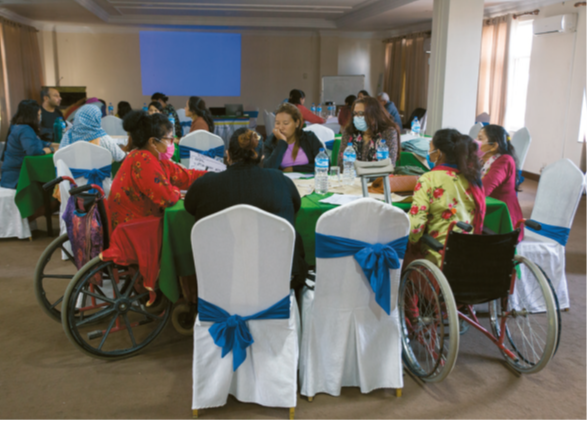 तस्बिर ३ : फोटाग्राफी कार्यशाला गोष्ठी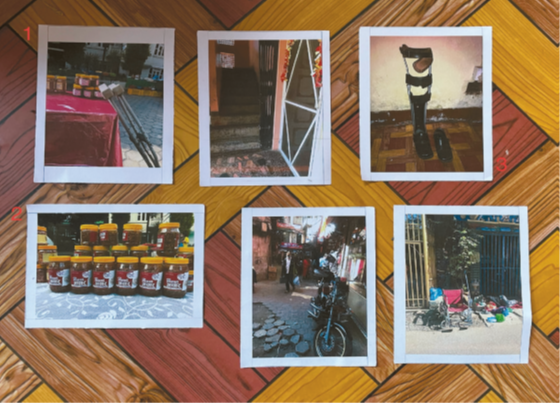 तस्बिर ४ : एक अनुसन्धान सहभागीका केही तस्बिर५. परिणामयस अध्यायको लक्ष्य नेपालमा अपाङ्गता भएका महिलाको सामाजिक, आर्थिक तथा राजनीतिक समावेशीकरणका अवरोध तथा सहयोगीबारे व्याख्या गर्नु हो । अध्यायलाई सात भागमा विभाजन गरिएको छ । पहिलो भागको लक्ष्य अपाङ्गता भएका महिलाको सामाजिक, आर्थिक तथा राजनीतिक समावेशीकरणका अन्तरसम्बन्धित र अन्तर्निहित कारक देखाउनु हो । भाग दुई, तीन र चारमा समावेशीकरणको हरेक क्षेत्रबारे छुट्टाछुट्टै छलफल गरिएको छ । भाग पाँच र छमा अपाङ्गता भएका व्यक्तिका सङ्गठन तथा नेपाल सरकारको भूमिकाको वर्णन गरिएको छ । यस अध्यायको अन्तिम भाग लैङ्गिक हिंसाप्रति समर्पित छ । परिणाम/निष्कर्षमा जोड दिन गुणात्मक उद्धरणहरू प्रदान गरिएका छन् । ५.१ सामाजिक, आर्थिक तथा राजनीतिक समावेशीकरणका लागि अन्तर्निहित कारकहरूसामाजिक, आर्थिक तथा राजनीतिक जीवनमा सहभागी हुन अपाङ्गता भएका महिलाले विभिन्न प्रकारका अवरोधको सामना गर्नुपर्छ भन्ने कुरा उपलब्ध प्रमाणले इङ्गित गर्दछ । अपाङ्गता भएका महिलाको सामाजिक, आर्थिक तथा राजनीतिक क्षेत्रमा समावेशीकरण र बहिष्करणलाई चार मुख्य कारक अर्थात् कलङ्कीकरण तथा विभिन्न विभेद, पहुँचको  कमी, अपाङ्गतासँग सम्बन्धित थप लागत र आत्मविश्वासको कमीले प्रभावित गर्दछन् । अपाङ्गता भएका महिलाको सफल समावेशीकरणका लागि आधार बनाउने यी अन्तरसम्बन्धित सवालहरू महत्वूपर्ण हुन्छन् ।अपाङ्गता भएका महिलाले आफ्नो जीवनभरि पारिवारिक, सामुदायिक तथा राष्ट्रिय तहमा व्याप्त विभिन्न प्रकारका विभेद तथा कलङ्कीकरणको सामना गर्नुपर्दछ । विभिन्न विभेदले अपाङ्गता भएका महिलाको सबै तीन क्षेत्रमा सम्भाव्य समावेशीकरणमा नकारात्मक प्रभाव पार्दछन् । विभेदको मुख्य कारक जातियता, जात वा लिङ्गजस्ता अन्य सामाजिक श्रेणी नभई अपाङ्गता हो । अन्तर्वार्ताका बेला उत्तरदाताहरूले यस सम्बन्धमा निम्न अनुभूति व्यक्त गरेका थिए :अनुसन्धानकर्ता : तपाईँले सामना गर्नुभएको विभेदको मुख्य कारण के हो भन्ने तपाईँ सोच्नुहुन्छ? विभेदका कारण छोरी, अपाङ्गता भएको व्यक्ति वा आदिवासी समुदायकी बासिन्दाका रूपमा तपाईँको भूमिका हो कि?उत्तरदाता : मेरो अपाङ्गता नै हो?यसका अतिरिक्त तथ्यांकले आदिवासी समूह वा निश्चित जातको हुनु, अल्पसंख्यक  भाषा बोल्नु र महिला हुनुजस्ता अन्य सामाजिक श्रेणीले अपाङ्गता भएका महिलाले अनुभव गर्ने विभेदलाई सुदृढ गर्छन् र परिणामस्वरूप विभिन्न प्रकारका विभेद उत्पन्न हुन्छन् भन्ने देखाउँछ । बाल्यावस्थामा यीमध्ये धेरै महिलाले विभेद तथा कलङ्कीकरणको सामना गरेका थिए । अपाङ्गता भएका बालिकालाई प्रायः कोठामा लुकाइन्छ र उनको आधारभूत आवश्यकता (जस्तै– लुगाफाटा) र शिक्षामा पहुँच हुन्न भन्ने तथ्यांकले देखाउँछ । “शिक्षा तथा राम्रो जागिर हुने अपाङ्गता भएका व्यक्तिले जे पनि गर्न सक्छन् ।’’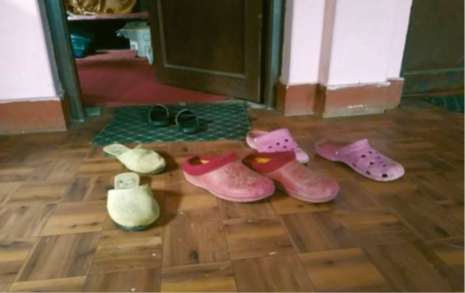 तस्बिर ५ : भित्र र बाहिर“यहाँ देखिएका चप्पलले परिवारमा धेरै सदस्य छन् भन्ने कुराको प्रतीकत्व गर्दछन् । बुवा, आमा, दाजुभाइ र दिदीबहिनी काम गर्न बाहिर जान्छन्, म अपाङ्गतासँग भित्र हुन्छु, म सधैँ आफ्नो कोठामा हुन्छु ।’’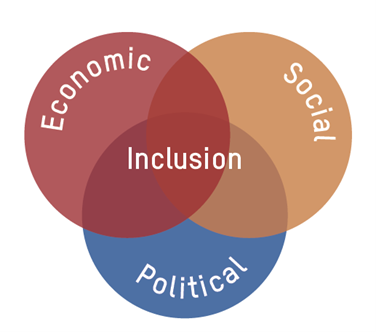 चित्र २ : सामाजिक, आर्थिक तथा राजनीतिक समावेशीकरणका अन्तर्निहित कारकसामाजिक, आर्थिक तथा राजनीतिक समावेशीकरणका अन्तर्निहित कारककलङ्कीकरण तथा विभिन्न विभेदपहुँचको कमीअसक्ततासम्बन्धी आर्थिक बोझआत्मविश्वासको कमीनिम्न उद्धरणले शारीरिक अपाङ्गता भएका महिलाको कठिन बाल्यावस्थाबारे अन्तर्दृष्टि प्रदान गर्दछ ।“म धेरै सानी हुँदा मसँग लुगाफाटा हुन्नथे । म करिब ८–९ वर्षकी भएपछि मामा घर जाँदा म नाङ्गै थिएँ ।’’ यी महिलालाई कलिलै उमेरमा काकाकहाँ काम गर्न पठाइयो, जसले उनलाई शिक्षा मात्र हैन आत्मविश्वास प्राप्त गर्नबाट पनि रोक्यो । शिक्षामा पहुँचलाई कलङ्कीकरण तथा विभेद दुवैले बाधा पुर्याउँछन् । जब अपाङ्गता भएका बालिकाहरू विद्यालय जान्छन् तब उनीहरूले दैनिक रूपमा प्रयोग गर्ने अपाङ्ग सहयोगी उपकरण (जस्तै – ब्रेल) सीमित हुन्छ र उपयुक्त पहलहरू (जस्तै– साङ्केतिक भाषामा कक्षा ) प्रायः उपलब्ध हुन्नन् । पूर्वाधार (उदाहरणका लागि यातायात, सडक र भवन), गुणस्तरीय स्वास्थ्योपचार र स्वास्थ्यकर्मीमा हुने पहुँचले समावेशीकरणको आधारका रूपमा काम गर्छ ।तथ्यांकले स्वास्थ्य सेवामा पहुँचको ग्यारेन्टी गरिन्न, उपयुक्त चिकित्सकीय वा असक्ततासम्बन्धी उपचार प्रायः प्रदान गरिन्न, ढिलो गरिन्छ वा अतिरिक्त आर्थिक बोझ थपिन्छ भन्ने देखाउँछ ।स्वास्थ्य सेवा तथा सहयोगी उपकरण (उदाहरणका लागि प्रोथेसिस, ह्विल चेयर र बैसाखी) प्राप्त गर्न धेरैजसो  उत्तरदाताले वित्तीय माध्यमको दोहन गर्नुपरेको थियो, जसले पारिवारिक वित्तीय स्थितिमा बोझ थप्दछ । केही उत्तरदाताले उनीहरूलाई असक्ततासम्बन्धी उपचारमा निःशुल्क पहुँच चाहिन्छ भनी तर्क गरेका थिए । यस्तो निःशुल्क पहुँचले अपाङ्गता भएका महिलामा उल्लेखनीय रूपमा वित्तीय चाप घटाउने थियो । यसबाहेक प्रमाणले अपाङ्गता भएका महिलामा आत्मविश्वासको कमी हुन्छ भन्ने देखाउँछ । विभेद, कलङ्कीकरण र शिक्षा तथा पहुँचको कमीले आत्मविश्वास घट्छ् । एक महिला आत्मविश्वासको कमीलाई मुख्य अवरोधका रूपमा वर्णन गर्छिन् ।“विभिन्न अवरोधमध्ये एक अवरोध जोडले बोल्न र समाजलाई बताउन पर्याप्त आत्मविश्वास नहुनु हो । यो रोग हो । म त्यतिखेर निडर थिइनँ । म काम गर्न पनि सक्दिनथेँ । परिणामस्वरूप मेरो वित्तीय कठिनाइ बढ्यो । वित्तीय स्थायित्व नहुँदा गाह्रो भएको थियो ।’’उद्धरणले वित्तीय स्थायित्वको महत्वपूर्ण विषयलाई सम्बोधन गर्छ । यसबारे अर्को खण्डमा बढी विस्तारमा  छलफल गरिनेछ । परिणामसम्बन्धी अध्यायको यो पहिलो भागले अपाङ्गता भएका महिलाले विभिन्न प्रकारका विभेद तथा कलङ्कीकरण (अपाङ्गता, जातियता, जात तथा लिङ्गसँग सम्बन्धित), अपाङ्गतासँग सम्बन्धित थप लागत र पहुँच तथा आत्मविश्वासको कमीको सामना गर्नुपर्दछ । यी कारकहरू सफल सामाजिक, आर्थिक तथा राजनीतिक समावेशीकरणका लागि पूर्वसर्त हुन् ।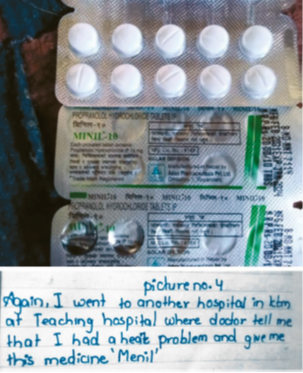 तस्बिर ६ : चिकित्सकीय उपचारमा पहुँच“औषधिमा हामीलाई झनै बढी पहुँच चाहिन्छ र डाक्टरको पुर्जीविना एन्टी–डिप्रेसन्ट मात्र पाउन धेरै गाह्रो छ । तसर्थ हामीले सधैँ काठमाडौँ आउनुपर्छ र यसले हाम्रो आर्थिक बोझ बढाउँछ । यो महत्वपूर्ण अवरोध हो।’’५.२ आर्थिक समावेशीकरणसामान्यतः  सबै उत्तरदाता अनिश्चित आर्थिक  अवस्थामा रहेको तथ्यांक विश्लेषणले देखायो । तलबी रोजगारी विशेष गरी औपचारिक रोजगारी प्राप्त गर्न यी महिलाहरूलाई गाह्रो छ । उत्तरदाताहरूमध्ये कोही पनि औपचारिक श्रम बजारमा कामदार छैनन् र उनीहरूमध्ये धेरैजसो अन्य पारिवारिक सदस्यमा वित्तीय रूपमा आश्रित छन् । विभिन्न खालका जागिरका लागि आवेदन दिँदा र ठूलो प्रयास गर्दा पनि राम्रो शिक्षा प्राप्त गरेका महिलाहरूले समेत औपचारिक श्रम बजारमा तलबी जागिर पाउन सकेनन् । राम्रो शिक्षामा पहुँच पाएकी एक महिलाले निम्न उद्धरणमा औँल्याउँछिन् : “धेरै अवरोध आएका छन् । जागिर पाउन धेरै गाह्रो छ । सरकारी जागिरका लागि ‘लोक सेवा’ भनिने निजामती कर्मचारी परीक्षामा सामेल हुनुपर्छ । धेरैले आवेदन दिन्छन् । राज्यले आरक्षणको व्यवस्था गरेको छ तर हामीलाई जागिर दिँदैन । पूर्वनिर्धारित धारणा भएकाले अपाङ्ग व्यक्तिहरूले काम गर्न सक्दैनन् भन्ने सोच्छन् र हामीलाई काम दिँदैनन् । निजी क्षेत्रमा पनि अवरोधहरू छन् । निजी क्षेत्रले हाम्रा अनुहार हेर्छ र हामी काम गर्न सक्दैनौँ भनी निर्णय गर्छ । हामीलाई अभिमुखीकरण तथा केही मार्गदर्शन चाहिन्छ तर सम्बन्धित संस्थाहरूले तत्परता देखाउँदैनन् र वातावरण धेरैजसो समय मैत्रीपूर्ण हुन्न ।’’“म अपाङ्गता भएको महिला भएकी हुनाले म धेरै काम पाउन सक्दिनँ । मेरो जातका कारणले पनि जागिर पाउन सक्दिन ।’’“जहाँ अपाङ्गता हुन्छ त्यहाँ गरिबी हुन्छ ।’’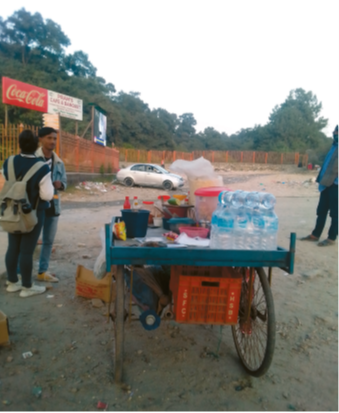 तस्बिर ७ : जीविकोपार्जनको स्रोत र सामाजिक समावेशीकरणसबै आर्थिक क्रियाकलाप र विशेष गरी तलबी श्रम (औपचारिक) प्राप्त गर्ने सन्दर्भमा अपाङ्गता भएका महिलाले विभिन्न प्रकारका विभेद तथा कलङ्कीकरणको सामना गर्नुपर्छ । यस्तो परिस्थिति सीमान्तकृत जात वा आदिवासी समुदायका महिलामाझ प्रायः आइरहन्छ । परिणामस्वरूप अपाङ्गता भएका महिलाले अनौपचारिक श्रम बजारमा  मुख्यतः आफ्नो व्यवसाय (स्वरोजगारी) मार्फत जीविकोपार्जन सुनिश्चित गर्नुपर्ने हुन्छ । एक महिला आफ्नै उत्पादन व्यवसाय सुरु गर्न सफल भएकी छिन् । यसरी उनी वित्तीय रूपमा आत्मनिर्भर भएकी छिन् र आफ्नो पारिवारिक खर्च धान्न सक्षम छिन् । यस सफलताले उनको आत्मविश्वासमा ठूलो योगदान पुर्याएको छ । “तलबी रोजगारी खोज्ने सिलसिलामा यी सबै संघर्ष गरेपछि मैलै यो व्यवसाय सुरु गरेकी हुँ । म अब जागिर चाहन्नँ वा जागिरका लागि चारैतिर भौँतारिएर हिँड्नुपर्ने मलाई आवश्यकता छैन । म अब साँच्चै नै अरूलाई जागिर दिन सक्छु । तसर्थ म अब आत्मनिर्भर छु ।’’श्रम बजारका लागि सीप प्रदान गर्ने आशयले अपाङ्गता भएका व्यक्तिका सङ्गठन मार्फत आयोजित सीपमूलक तालिम (सिलाइ) मा झन्डै–झन्डै सबै उत्तरदाता उपस्थित भएको प्रमाणले देखाउँछ । उत्तरदाताहरूको नजरमा स्वरोजगार हुन र दिगो ढङ्गले वित्तीय रूपमा आत्मनिर्भर हुन सीपमूलक तालिम पर्याप्त हुन्न । व्यवसाय सुरु गर्न सीपमूलक तालिमका अतिरिक्त उनीहरूलाई वित्तीय सहयोग तथा उद्यमशीलतासम्बन्धी जानकारीमा पहुँच आवश्यक छ । यसबाहेक तथ्यांकले अपाङ्गता भएका महिलाको आर्थिक समावेशीकरणका लागि मोबाइल फोन सहयोगी हो भन्ने देखाउँछ । एक व्यवसायी महिलाले आफ्नो उत्पादन विभिन्न सामाजिक मिडिया मञ्च मार्फत् बेचिन् । अपाङ्गता भएका महिलाको आर्थिक समावेशीकरणका लागि सुलभ पूर्वाधार (यातायात, सडक तथा भवन) र प्रोत्साहनजनक तथा सहयोगी परिवार एवं समुदाय अर्का सहयोगी हुन् । विशेष गरी घरपरिवार तथा समाजमा हुने सामाजिक मान्यता तथा शक्ति सम्बन्धले महिलाको आर्थिक सहभागितामा प्रभाव पार्दछन् । कोरोनाभाइरस रोग (कोभिड–१९) ले नेपाललाई ठूलो क्षति गर्यो र सबै उत्तरदातामा नकारात्मक प्रभाव पार्यो। उनीहरूले आफ्नो आम्दानीमा ह्रास आएको, खाद्य सुरक्षा नभएको र मानसिक स्वास्थ्य बिग्रेको बताए । विभिन्न उत्तरदाताले देहायको उद्धरणमा महिलाका रूपमा आफ्नो खाद्य असुरक्षाको यसरी वर्णन गर्दछन् :“हामी दिन प्रतिदिन बाँच्दछौँ अर्थात् हामी दिनहुँ काम गर्दछौँ र कमाउँदछौँ । तसर्थ हामी दिनहुँ घरमा एक वा दुई किलो गरी चामलजस्ता खाद्य ल्याउँदछौँ । हामीले हाम्रो परिवारलाई साँच्चै नै राम्ररी खुवाउन सकेनौँ । यति हुँदा पनि सो समयमा उनीहरूले हामीलाई रासन दिएनन् । बाँच्न ज्यादै गाह्रो थियो ।’’ 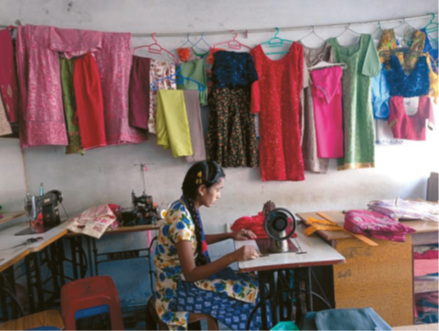 तस्बिर ८ : अपाङ्गता भएका महिलाका लागि रोजगारी सिर्जना ५.३  सामाजिक  समावेशीकरण“सम्पूर्ण समुदायले मजस्तो व्यक्तिले कसरी काम गर्न सक्छ भन्दै मलाई बहिष्कार गर्यो । मेरा छिमेकीहरूले पनि मसँग दुर्व्यवहार गरे र मलाई बासी खानेकुरा दिए ।’’आफूले सामना गर्नुपर्ने कलङ्कीकरण तथा (विभिन्न) विभेदका कारण अपाङ्गता भएका महिला प्रायः समाजका सीमान्तकृत सदस्य हुन्छन् । सफल आर्थिक सहभागिता सामाजिक समावेशीकरणको सहयोगी हो । सफल व्यवसायधनीहरूलाई समाजले कम कलङ्कित तथा भेदभाव गर्दछ र यस्ता व्यक्तिसँग बढी सामाजिक सम्पर्क हुन्छ । आफ्ना पेसागत अभ्यास मार्फत उनीहरू कर्मचारी, ग्राहक र व्यवसाय साझेदारको सम्पर्कमा हुन्छन् आर्थिक रूपले संलग्न नभएका महिलाको तुलनामा मित्रता विकास गर्न बढी सफल हुन्छन् । कलिलो उमेरदेखि नै कलङ्कीकरण तथा बहिष्करण व्यापक हुन्छन् र सामाजिक सहभागितामा गम्भीर प्रभाव पार्दछन् । जन्मेको घर र विवाह भएको परिवार छाड्नु अपाङ्गता भएका महिलाको सामाजिक समावेशीकरणमा निर्णायक घडी हुन सक्छ । अपाङ्गता भएका महिलाका श्रीमानले प्रमुख सहयोगी तथा महत्वपूर्ण सामाजिक सम्पर्कका रूपमा गहन भूमिका निर्वाह गर्छन् ।“मसँग बोल्नलाई कोही साथी छैन । बिहान ७ बजेदेखि बेलुका ७ बजेसम्म काममा हुने हुँदा म धेरै व्यस्त हुन्छु । मेरा श्रीमान् मेरा साथी हुन् र मेरा ग्राहकहरू पनि मेरा साथी हुन् । तर समाजमा मलाई देख्नेहरूले पहिले मेरो व्हिलचेयरलाई औँल्याउँछन् । ‘तपाईंमा अपाङ्गता छ; तपाईं कसरी काम गर्न सक्नुहुन्छ र?’  उनीहरू यी र यस्तै कुराहरू भन्छन् । तर मलाई यसो भनेको मन पर्दैन ।’’  यसबाहेक अपाङ्गता भएका महिलाका थोरै साथी हुन्छन् तर सबै स्थितिमा उनीहरूसँग टोली र उनीहरूले महत्वपूर्ण ठानेका कम्तीमा एक निकट व्यक्ति (उदाहरणका लागि श्रीमान्, साथी, अपाङ्गता भएका व्यक्तिका सङ्गठन सदस्य, सामाजिक कार्यकर्ता) उनीहरूसँग हुन्छन् भन्ने प्रमाणले देखाउँछ । उनीहरूलाई अपाङ्गता भएका व्यक्तिको जीवनमा आउने दैनिक अवरोधलाई परास्त गर्न सहयोगी कारकका रूपमा लिइन्छ । यी व्यक्तिहरू ज्याला भुक्तान नगरिने काम गर्छन् । यसका अतिरिक्त दौँतरी सहयोग समूह (उदाहरणका लागि  मानसिक स्वास्थ्य समूह) वा अपाङ्गता भएका व्यक्तिका सङ्गठनद्वारा आयोजित सञ्जालीकरण क्रियाकलापहरूले अपाङ्गता भएका महिलाका सामाजिक सहभागितामा सकारात्मक प्रभाव पार्दछन् । शारीरिक अपाङ्गता भएको महिलालाई उनकै नजिक भएको एक व्यक्तिले अपाङ्गता भएका व्यक्तिको सङ्गठनको सीपमूलक तालिममा सहभागी हुन प्रोत्साहित गरेका थिए । यही तालिम उनको वर्तमान जीवकोपार्जनको आधार बन्यो ।  “आफूसँग आउन उनी मलाई प्रोत्साहित गर्छिन् तर म बाहिर जान त्यति मन पराउँदिन । तसर्थ बाहिरी संसारसँग मेरो पर्याप्त सम्पर्क छैन र यसले अब अवरोध तेर्स्याइरहेको छ भन्ने मलाई लाग्दछ ।’’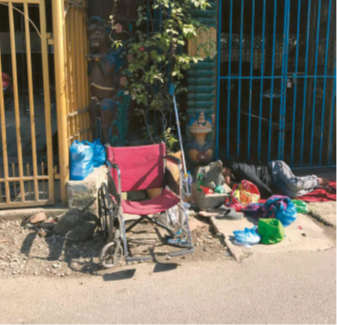 तस्बिर ९ : सडकको छेउमा ह्विलचेयरसामाजिक क्रियाकलापमा सहभागी हुनका लागि पहुँचभन्दा बाहिरको पूर्वाधार पनि एक अवरोध हो । यसले महिलालाई शारीरिक रूपले आफ्ना साथीलाई भेट्न रोक्छ :“कहिलेकाहीँ म उनीहरू (साथीहरू) लाई भेट्न जान्छु । धेरैजसो समय म घरमै बस्न रुचाउँछु । प्रायः सामाजिक मिडिया मार्फत म उनीहरूको सम्पर्कमा आउँछु । उनीहरूले भेट्न र आराम गर्न मलाई बोलाउँछन् तर म त्यहाँ जान्नँ किनभने उनीहरूका सिँढी छन् र ठाउँहरू अग्ला छन् । उनीहरूले पनि दुःख मान्छन् र मलाई त झनै दुःख लाग्छ । यही कारणले म साँच्चै नै बाहिर निस्कन चाहन्नँ । मलाई मेरा साथीको सम्पर्कमा आउन रोक्ने विभिन्न अवरोधमध्ये यो एक हो । ’’ 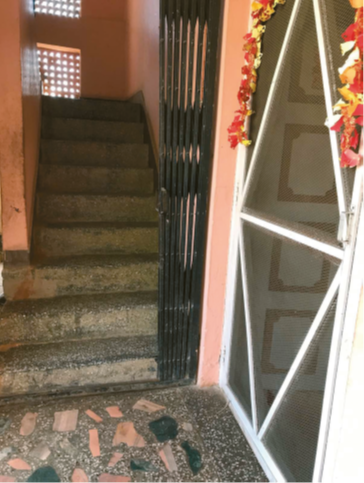 तस्बिर १० : गुमेका अवसर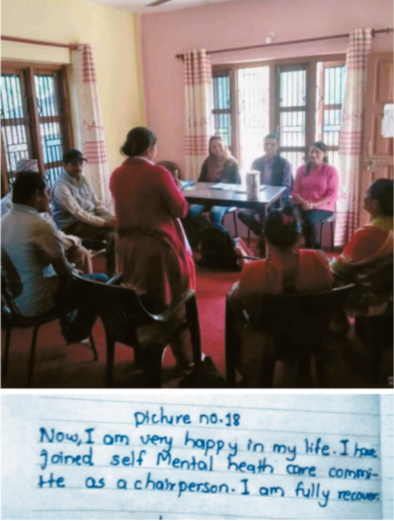 तस्बिर ११ : दौँतरी सहयोग समूहहरूसामाजिक समावेशीकरणका पूर्वाधारजन्य अवरोधलाई परास्त गर्नका निम्ति सामाजिक सम्पर्कलाई कायम राख्न अपाङ्गता भएका महिला आफ्ना मोबाइल फोनमा भर पर्दछन् । युवाहरूको  हकमा सामाजिक समावेशीकरण (भर्चुअल) का लागि समाजिक मिडिया मञ्चहरू सहयोगी हुन् । यो खण्डले अपाङ्गता भएका महिलाहरु समाजमा पाखा पारिएका सदस्य हुन् भन्ने देखायो। आर्थिक समावेशीकरण, दौँतरी सहयोग समूह र मोबाइल फोन सामाजिक समावेशीकरणका सहयोगी हुन् । अर्को खण्डले राजनीतिक समावेशीकरणका अवरोध तथा सहयोगीबारे अन्तर्दृष्टि प्रदान गर्दछ ।५.४ राजनीतिक समावेशीकरण“मानिसहरूले मलाई देखे र मेरा लागि केही गर्छौँ भनेर भनेछन् भने उनीहरू शक्तिको कुनै तहमा पुगेपछि आफूले भनेका कुरा यथाशीघ्र बिर्सनेछन् । म राजनीतिका जटिलतासँग परिचित छु तर म राजनीतिक सेटिङ्मा विश्वास गर्दिनँ ।’’अन्तर्वार्ता गरिएका महिलाका जीवनका लागि राजनीतिक समावेशीकरणका सवाल महत्वपूर्ण होइनन् । राजनीतिमा आफ्नो रुचि ज्यादै न्यून भएको र यस्तो रुचि राजनीतिज्ञ तथा राजनीतिक प्रणालीप्रतिको अविश्वास र न्यून अपेक्षासँग जोडिएको उत्तरदाताहरूले बताए । आत्मविश्वास, सञ्चार सीप, समय वा वित्तीय माध्यमको कमी , कलङ्कीकरण तथा विभेद अपाङ्गता भएका महिलाको राजनीतिक संलग्नताका लागि अवरोध हुन् । यद्यपि अन्तर्वार्ता गरिएकामध्ये केहीले अपाङ्गता भएका व्यक्तिका सङ्गठन मार्फत सक्रियतावाद वा पैरवीको क्षेत्रमा राजनीतिक रूपमा संलग्न हुँदै गएको बताए । महिला राजनीतिज्ञहरू आदर्श पात्रका रूपमा काम गर्दछन् र उनीहरू अपाङ्गता भएका महिलाको बृहत् राजनीतिक समावेशीकरणका सहयोगी हुन् । ५.५ अपाङ्गता भएका व्यक्तिका सङ्गठनको भूमिका“मेरो जीवनमा अपाङ्गता भएका व्यक्तिका सङ्गठनको भूमिका साँच्चै नै महत्वपूर्ण छ । म व्यक्तिका रूपमा हुर्केकी बढेकी त्यहीँ हो र अचेल मसँग भएको आत्मविश्वास आर्जन गरेको पनि त्यहीँ हो ।’’ सामान्यतः अपाङ्गता भएका व्यक्तिका सङ्गठनले अन्तर्वार्ता गरिएका अपाङ्गता भएका महिलाको सामाजिक, आर्थिक र राजनीतिक समावेशीकरणमा महत्वपूर्ण भूमिका निर्वाह गर्छन् । यी सङ्गठनहरूले सचेतना अभिवृद्धि तथा सूचनामा पहुँच (विशेष गरी आधारभूत अधिकार र अपाङ्गता भत्तासम्बन्धी सूचना) को हिसाबले मुख्य संस्थाका रूपमा काम गर्छन् । यसरी नै यी सङ्गठनहरूले सम्पर्क बिन्दुका रूपमा काम गरी अपाङ्गता भएका महिलाको राजनीतिक समावेशीकरणमा योगदान गर्छन् । यसबाहेक यी सङ्गठनहरू अपाङ्गता भएका महिलाको सामाजिक समावेशीकरणका लागि महत्वपूर्ण मानिने  सञ्जालीकरण क्रियाकलाप, दौँतरी बैठक र सहयोग समूहका लागि उपयुक्त स्थान हुन् । सीपमूलक तालिम सहजीकरण गरिने स्थानका रूपमा अपाङ्गता भएका व्यक्तिका सङ्गठनले अपाङ्गता भएका महिलाको आर्थिक समावेशीकरणमा योगदान गर्छन् र स्वास्थ्योपचार सेवा तथा सहयोगी उपकरणमा पहुँच पुर्याउन स्थान प्रदान गर्छन् । अधिकांश उत्तरदाताले अपाङ्गता भएका व्यक्तिका सङ्गठनसँगको  संलग्नता सकारात्मक भएको बताए । यद्यपि एक महिलाले वातावरण तथा सञ्चार तरिकाप्रतिको असन्तुष्टिलाई इङ्गित गर्दै अपाङ्गता भएका व्यक्तिका सङ्गठनले गर्ने व्यवहारको केही हदसम्म आलोचना गरिन् ।“सकारात्मक तथा नकारात्मक दुवै प्रभाव छन् । सुरुमा मलाई सरकारका नीति र सरकारबाट प्राप्त हुने सुविधाबारे जानकारी थिएन । तर जब म सी.बी.एम. मार्फत अपाङ्गता भएका व्यक्तिको एक सङ्गठनमा सामेल भएँ तब मलाई सम्भाव्य सुविधा, म कहाँ जानुपर्छ र कोसँग यसबारे कुरा गर्नुपर्छ भन्नेबारे थाहा भयो । त्यसैगरी उनीहरूले हामीलाई कमजोर पनि बनाए । उनीहरू धेरै टिप्पणी गर्छन् । हामीले फेसबुकमा कुनै कुरा पोस्ट गर्दा पनि उनीहरूले हामीलाई रोक्छन् र हामीले किन राख्यौँ भनेर टिप्पणाी गर्छन् आदि इत्यादि ।’’अपाङ्गता भएका महिलाको जीवनमा अपाङ्गता भएका व्यक्तिका सङ्गठनले मुख्य भूमिका निर्वाह गर्छन् भन्ने यस खण्डले देखाउँछ । यसको ठीक विपरीत तल देखिएअनुसार उत्तरदाताहरूले आफ्नो हित तथा अधिकारको प्रत्याभूतिदाताका रूपमा नेपाल सरकारको कार्यसम्पादनप्रति गम्भीर असन्तुष्टि व्यक्त गरे ।५.६ सरकारको भूमिका“म सरकारबाट कुनै अपेक्षा गर्दिनँ ।’’ आफ्नो जीवनमा सरकारले सामान्यतः द्वितीयक भूमिका खेलेको उत्तरदाताहरू अनुभूति गर्छन् र सरकारबाट कुनै कुराको अपेक्षा गर्दैनौँ भन्नेमा उनीहरू जोड दिन्छन् ।  उनीहरूको सरकार, सरकारी संरचना र सरकारी अधिकारीसँगको सम्पर्क मुख्यतः अपाङ्गता भत्तासँग सम्बन्धित छ । सहायताका रूपमा दिइने अपाङ्गता भत्ता करिब २,००० रुपियाँ प्रतिमहिना ज्यादै नै कम भएको तथ्यांकले देखाउँछ । अपाङ्गता भत्ता प्राप्त गर्दा कहिलेकाहीँ अपाङ्गता भएका व्यक्ति स्वयंले आफ्नो अधिकार थाहा नपाउने मात्र होइन, अपाङ्गता भएका महिलाका लागि आवेदन प्रक्रियाले गम्भीर बाधा खडा गर्छ भन्ने पनि प्रमाणले देखाउँछ । “भत्ता प्राप्त गर्न अर्को प्रक्रिया छ तर लामो छ भन्ने मलाई थाहा थिएन । मेरी साथीले मलाई भनिन् र प्रक्रिया सुरु गर्न प्रोत्साहित गरिन् । सुरुमा मलाई सङ्कोच लाग्यो तर साथीले प्रोत्साहित गरेकीले प्रक्रियामा जान निर्णय गरेँ । मैले मेरा सबै फोटोकपी लिएँ र नगरपालिका गएँ । म भर्न सक्दिनँ, म मेरा कागजपत्रका फोटोकपी यहीँ छाडेर जान्छु, तपाईँहरू फारम भरिदिनुहुन्छ कि भनेर मैले सोधेँ । उनीहरू फारम भरिदिन राजी भए । तर आजका मितिसम्म उनीहरूले भरेका छैनन् । मैले नीलो कार्ड पाएको २–३ वर्ष भयो तर भत्ता अझै पाएकी छैन् ।’’मासिक अपाङ्गता भत्ता प्राप्त गर्न वा व्यवसायसँग सम्बन्धित सवाल समाधान गर्न नसक्ने विशेष गरी शारीरिक अपाङ्गता भएका महिलालाई कानुनले व्यवस्था गरेअनुसारको हक प्राप्त गर्न आवेदन प्रक्रिया तथा पूर्वाधार दुवैले बाधा पुर्याउँछन् ।अनुसन्धानकर्ता : तपाईँ अपाङ्गता भत्ता लिन जाने वडा कार्यालय ह्विलचेयर/तीनपाङ्ग्रे मैत्री छ ?उत्तरदाता : वडा कार्यालय त्यति धेरै सुलभ छैन । मैले मेरो ह्विलचेयर बाहिरै राख्नुपर्छ र मेरा दुवै हात प्रयोग गरी भित्र पस्नुपर्छ ।“उनीहरू उचित पूर्वाधारविना नै सरकारी कार्यालयहरू स्थापना गर्छन् । पुतलीसडकस्थित कर कार्यालय धेरै टाढा छ । कर तिर्न मैले अन्य व्यक्तिका साथ लागी कार्यालय जानुपर्छ । यसले म अन्य व्यक्तिमा आश्रित छु भन्ने मलाई अनुभूति गराउँछ ।’’ 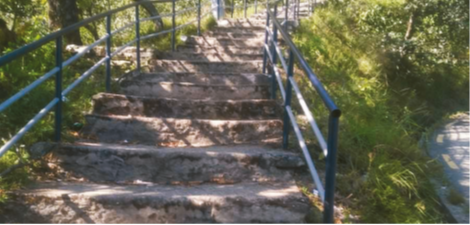 तस्बिर १२ : वडा कार्यालय जाने बाटो सारांशमा भन्दा अपाङ्गता भएका महिला मुख्यतः अपाङ्गता भत्ताका लागि सरकारमा भर परेको देखिन्छ तर भत्ता भने अपर्याप्त छ । कानुनले प्रत्याभूति गरेका आफ्ना अधिकार थाहा पाउन र दाबी गर्न अपाङ्गता भएका महिलालाई विद्यमान संरचनाहरूले असहज तुल्याउँछन् ।५.७  लैङ्गिक हिंसालैङ्गिक हिंसा यस अनुसन्धानको प्राथमिकतामा परेन र यसलाई अनुसन्धानको प्रश्नमा पनि समावेश गरिएन । यद्यपि यस अनुसन्धानमा अपनाइएको नारीवादी तथा सहभागितामूलक पद्धतिले उत्तरदाताहरूलाई लैङ्गिक हिंसाजस्ता उनीहरूका रुचिका विषय सुझाउन अवसर सिर्जना गर्यो । धेरै उत्तरदाताले हिंसा विशेष गरी यौन हिंसाका अनुभव प्रस्तुत गरे । विशेष गरी सीमान्तकृत समुदायहरूका अपाङ्गता भएका महिला हिंसाको उच्च जोखिममा छन् र न्यायमा उनीहरूको पहुँच हुन्न वा सीमित पहुँच हुन्छ भन्ने तथ्यांकले बताउँछ । एक महिलाले यौन हिंसालाई उनको जीवनको मुख्य समस्याका रूपमा यसरी प्रस्तुत गरिन् :“महिलाविरुद्ध धेरै हिंसा हुँदैआएका छन् । बलात्कार हिंसाको एक उदाहरण हो । म आदिवासी महिला हुँ र मेरो पनि दृष्टि कमजोर छ । म र मजस्ता अन्यको कुनै चीजमा पहुँच छैन, न शिक्षामा पहुँच छ न न्यायमा । यस्तो अवस्था हाम्रा लागि झनै खराब हो किनभने हामी यसै पनि सीमान्तकृत छौँ । हाम्रो पृष्ठभूमि र महिला भएकै कारण हामीले अन्यायको सामना गर्नुपर्छ । हामीले सामना गर्नुपर्ने समस्याभन्दा कसका समस्या ठूला छन् मलाई थाहा छैन ।’’ 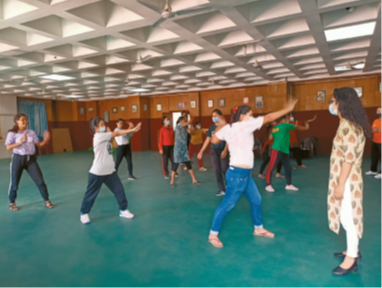 तस्बिर १३: आत्मरक्षा कोर्सलैङ्गिक हिंसा अपाङ्गता भएका महिलाको जीवनभरि (बाल्यावस्था र युवावस्था) व्याप्त हुन्छ र विभिन्न तह (घरमा, समुदायमा तथा कार्य स्थलमा) मा देखिन्छ । जीविकोपार्जनका लागि अपाङ्गता भएका महिलालाई वेश्यावृत्तिमा लाग्न बाध्य तुल्याइन्छ भनी हिँसाबाट प्रभावित एक उत्तरदाता बताउँछिन् ।“सबैभन्दा बढी यौन हिंसा हुन्छ भन्ने म सोच्छु । मसँग काठमाडौँमा अपाङ्गता भएका ५०–६० जना महिला साथी छन् । तीमध्ये करिब १० जना मात्र आत्मनिर्भर छन् र काम गर्छन् । बाँकी साथीका दुई–तीन जना पुरुष छन्, जो आउनेजाने गर्छन् । यसरी उनीहरू आफ्नो खर्चको व्यवस्था गर्छन् । उनीहरूसँग अन्य विकल्प छैन । उनीहरूले न जागिरै पाउँछन् ।’’ छोटकरीमा भन्दा अपाङ्गता भएका महिला विशेष गरी यौन हिंसाप्रति बढी सङ्कटासन्न छन् ।६. छलफलयस अध्ययनको मुख्य प्रयोजन नेपालमा अपाङ्गता भएका महिलाको जीवनमा अन्तर्दृष्टि प्रदान गर्नु र उाीहरूको सामाजिक, आर्थिक तथा राजनीतिक समावेशीकरणका अवरोध तथा सहयोगीलाई उजागर गर्नु हो । अनुभवजन्य निष्कर्षलाई स्थापित गर्न प्रतिच्छेदनीय पद्धति तथा सामाजिक समावेशीकरण प्रारूपले उपयुक्त पृष्ठभूमि प्रदान गरे (क्रेन्स १९८९; विश्व बैंक २०१३) । अध्ययनका नतिजाले देखाएअनुसार अपाङ्गता भएका महिलाले विभिन्न प्रकारका विभेद तथा कलङ्कीकरणको सामना गर्नुपर्छ तर अपाङ्गता स्वयं प्रमुख विभेदकारी कारक हो । लैङ्गिकताले अपाङ्गता र सीमान्तकृत जातीय समूह (उदाहरणका लागि आदिवासी समुदाय) वा सीमान्तकृत जात वा अल्पसंख्यक  वा आदिवासी भाषा बोल्ने समूहसँग सम्बन्धित जस्ता अन्य सामाजिक श्रेणीसँग प्रतिच्छेदन गर्दछ । विभिन्न सामाजिक श्रेणीसँगको प्रतिच्छेदनसँगै कलङ्कीकरण तथा विभेद बढ्छन्, सबै तह अर्थात् पारिवारिक, सामुदायिक एवं राष्ट्रिय तहमा देखिन्छन् र अपाङ्गता भएका महिलाको जीवनभरि आउँछन् । नेपाली समाजमा विभेदपूर्ण चलनको निरन्तरताका कारण अपाङ्गता भएका महिलाहरू सीमान्तकृत हुन्छन् ।  यी निष्कर्षहरू विशेष गरी अपाङ्गता भएका महिलाविरुद्धको कलङ्कीकरण नेपालमा व्यापक छ भनी औँल्याउने ढुंगाना (२००६) का अध्ययनअनुरूप छन् । यी निष्कर्षहरू अपाङ्गता भएका महिलाका बहु तथा प्रतिच्छेदनीय विभेदबारे अपाङ्गता भएका व्यक्तिका अधिकारसम्बन्धी समितिका अवलोकनअनुरूप पनि छन् । म्याकडोनाल्ड तथा अन्य (२०२१) का अनुसार सामाजिक, आर्थिक तथा राजनीतिक  क्षेत्रमा सहभागी हुन अपाङ्गता भएका महिलाले विभिन्न प्रकारका विभेदको सामना गर्नुपर्छ ।  यसलाई यस अध्ययनमा प्रस्तुत गरिएका तथ्यांकद्वारा पुष्टि गर्न सकिन्छ । अपाङ्गता भएका व्यक्ति अस्ट्रेलिया (२०१९) ले विभिन्न क्षेत्रमा समावेशीकरणका अवरोध  वैयक्तिक तहभन्दा बढी संरचनागत तह (उदाहरणका लागि पूर्वाधार, चिकित्सकीय उपचार, अधिकार दाबीमा पहुँचको कमी) मा पाइन्छन् भनी बताउँछन् । अध्ययनका नतिजाले यस दाबीलाई पुष्टि गर्छन् । कार्की, रुस्टन, भट्टराई तथा डे विट्टे (२०२१) र नेपाल अपाङ्ग महिला संघ (२०१९) ले अपाङ्गता भएका व्यक्तिको अधिकारलाई संरक्षण तथा प्रवर्धन गर्न विद्यमान कानुन तथा नीतिको कार्यन्वयन पक्ष कमजोर भएको बताउँछन् । यस अध्ययनबाट प्राप्त तथ्यांकले पनि यस्तै नतिजा देखाउँछ । यसै सम्बन्धमा अपाङ्गता भएका व्यक्तिका अधिकारसम्बन्धी समिति (२०१८) ले विभिन्न तथा प्रतिच्छेदनीय विभेद रोकथाम गर्न र अपाङ्गता भएका व्यक्तिलाई हिंसा (यौन) बाट संरक्षण गर्न विद्यमान कानुन कार्यान्वयन गरी कारवाही गर्न राज्य पक्षलाई अपिल गरेको छ ।७. निष्कर्ष विभिन्न विभेद तथा कलङ्कीकरण सामाजिक, आर्थिक तथा राजनीतिक क्षेत्रमा पूर्ण सहभागितामा बाधा पुर्याउने र अपाङ्गता भएका महिलालाई  अनिश्चित जीवन अवस्था सिर्जना गर्ने अन्तर्निहित कारक हुन् । पहुँचको कमी, अपाङ्गतासँग सम्बन्धित थप लागत र आत्मविश्वासको कमी अपाङ्गता भएका महिलाको समावेशीकरणलाई अवरोध गर्ने अर्का अन्तर्निहित कारक हुन् । अपाङ्गता भएका महिलाको सामाजिक, आर्थिक तथा राजनीतिक क्षेत्रमा पूर्ण समावेशीकरण गर्न कलङ्कीकरण तथा विभिन्न विभेदलाई उन्मूलन गर्न प्रयास गरिनुपर्छ । कलङ्क लगाउने, भेदभाव गर्ने र लैङ्गिक हिंसा गर्ने चलनविरुद्ध राष्ट्रव्यापी अभियान मार्फत सामाजिक चेतना बढाइनुपर्छ ।अपाङ्गतासँग सम्बन्धित थप लागत, पूर्वाधार  (उदाहरणका लागि यातायात, सडक र भवन) , गुणस्तरीय स्वास्थ्य सेवा र प्रशिक्षित स्वास्थ्यकर्मीमा पहुँचको कमी र आत्मविश्वासको अभाव हरेक क्षेत्रमा समावेशीकरणलाई प्रभावित गर्ने अन्य अन्तर्निहित कारक हुन् भन्ने पनि यो सोधले देखाउँछ । तसर्थ अपाङ्गता भएका महिलाको सामाजिक, आर्थिक तथा राजनीतिक समावेशीकरणलाई सफलतापूर्वक हासिल गर्न यी चार अन्तर्निहित कारक सम्बोधन गरिनुपर्छ । यस अर्थमा पूर्वाधार तथा गुणस्तरीय स्वास्थ्य सेवामा पहुँच र अपाङ्गतासँग सम्बन्धित थप लागतका लागि अनुदानको प्रत्याभूति गर्न आवश्यक छ ।धेरैजसो नेपाली महिला तथा पुरुष अनौपचारिक श्रम बजारमा काम गरी आफ्नो जीविकोपार्जन गर्छन् । यही कुरा अपाङ्गता भएका महिलाका लागि पनि लागू हुन्छ । औपचारिक क्षेत्रमा तलबी रोजगारी अवसरको कमीका कारण उनीहरू स्वरोजगारीतिर धकेलिन्छन् । आफ्नो जीविकोपार्जन गर्न अपाङ्गता भएका महिलाले विभिन्न कठिनाइको सामना गर्नुपर्छ र उनीहरूमध्ये धेरैजसोले अनिश्चित आर्थिक स्थितिमा बाँच्नुपर्छ । कोभिड–१९ प्रकोपजस्ता बाह्य आघातले उनीहरूलाई गरिबी तथा खाद्य असुरक्षाको अधीन गर्न सक्छन् । वित्तीय सहयोग सहितको सीपमूलक तालिम, सूचना तथा सञ्चारमा पहुँच र सबै तहमा सहयोगी वातावरणको उपलब्धता अपाङ्गता भएका महिलाको सफल आर्थिक समावेशीकरणका सहयोगी हुन् । सामाजिक समावेशीकरण आर्थिक समावेशीकरणसँग कडा रूपमा जोडिएको छ । आर्थिक रूपमा सफल अपाङ्गता भएका महिला सफल आर्थिक जीवन नभएका महिलाभन्दा कम विभेद अनुभव गर्छन् र कम कलङ्कित गरिन्छन् । यस्ता महिलाले राम्रो सामाजिक समावेशीकरण पनि हासिल गर्छन् र बढी आत्मविश्वस्त हुन्छन् । यसले एक क्षेत्रमा भएको सफल समावेशीकरणले अर्को क्षेत्रमा हुने समावेशीकरणमा सकारात्मक प्रभाव पार्न सक्छ भन्ने देखाउँछ । यसबाहेक दौँतरी सहयोग समूह, अपाङ्गता भएका व्यक्तिका सङ्गठनद्वारा आयोजना गरिने सञ्जालीकरण क्रियाकलाप तथा मौबाइल फोन समाजिकी समावेशीकरणका सहयोगी हुन् । पहुँचबाहिरका पूर्वाधार (यातायात, सडक र भवन) पनि सामाजिक क्रियाकलापमा हुने सहभागिताका लागि अवरोध हो । अपाङ्गता भएका महिलाका साथीभाइका घेरा सामान्यतः साना हुन्छन र उनीहरूलाई नेपाली समाजको सीमान्तमा राखिन्छ ।  यी कारकहरूले अपाङ्गता भएका महिलालाई सामान्यतः हिंसा र विशेषतः यौन हिंसाप्रति सङ्कटासन्न बनाउँछन् । लैङ्गिक हिंसाको व्यापकताको मूल्याङ्कन गर्न थप अनुसन्धान आवश्यक छ । श्रम बजार, आत्मविश्वास सिर्जना, सुलभ पूर्वाधार, मोबाइल फोन र अपाङ्गता भएका व्यक्तिका सङ्गठनका दौँतरी समूहमा अपाङ्गता भएका महिलालाई समायोजन गरी उनीहरूको सामाजिक समावेशीकरणलाई बढाउन सकिन्छ ।राजनीतिज्ञ तथा राजनीतिक प्रणालीप्रति चरम अविस्वास भएको र दुवैबाट न्यून अपेक्षा गरिएको हुँदा अपाङ्गता भएका महिलाको मूलधारको राजनीतिक सहभागिता अति न्यून छ । आत्मविश्वास, सञ्चार सीप, समय वा वित्तीय  माध्यमको कमी, कलङ्कीकरण तथा विभेद राजनीतक रूपमा सक्रिय हुन अपाङ्गता भएका महिलाका लागि अवरोध हुन् । यद्यपि अपाङ्गता भएका व्यक्तिका सङ्गठन मार्फत अपाङ्गता भएका महिला सक्रियतावाद वा पैरवीको क्षेत्रमा राजनीतिक रूपमा संलग्न छन् भन्ने नतिजाले देखाउँछ । महिला राजनीतिज्ञहरू अपाङ्गता भएका महिलाको बृहत् राजनीतिक समावेशीकरणका लागि आदर्श पात्र र सहयोगीका रूपमा काम गर्छन् । नेपालमा अपाङ्गता भएका व्यक्तिको संरक्षण तथा प्रवर्धनप्रति लक्षित संवैधानिक, कानुनी र नीतिगत दस्तावेजहरू भए पनि यिनीहरूको कार्यान्वयन पक्ष कमजोर छ । यही कमजोर पक्षले सामाजिक, आर्थिक तथा राजनीतिक क्षेत्रमा महिला विशेष गरी अपाङ्गता भएका महिलाको पूर्ण सहभागिताका लागि अवरोध खडा गर्छ । यसका अतिरिक्त विद्यमान संरचनाहरूले आफ्नो अधिकार (उदाहरणका लागि अपाङ्गता भत्ता) दाबी गर्न अपाङ्गता भएका महिलालाई असहज तुल्याउँछन् । तसर्थ अपाङ्गता भएका महिलाको समावेशीकरणलाई पोषण गर्न र आधारभूत अधिकार तथा सामाजिक संरक्षणमा उनीहरूको पहुँच सुनिश्चित गर्न विद्यमान संवैधानिक, कानुनी तथा नीतिगत दस्तावेजहरू उचित ढङ्गले कार्यान्वयन गरिनुपर्छ । सामान्यतः अपाङ्गता भएका व्यक्तिका सङ्गठनले अपाङ्गता भएका महिलाको सामाजिक, आर्थिक तथा राजनीतिक समावेशीकरणमा धेरै महत्वपूर्ण भूमिका निर्वाह गर्छन् । सचेतना अभिवृद्धि र विशेष गरी आधारभूत अधिकार तथा अपाङ्गता भत्तासम्बन्धी सूचनामा पहुँचको हिसाबले यी मुख्य संस्थाहरू हुन् र सक्रियतावाद तथा सीपमूलक तालिमका लागि स्थान हुन् । यसका अतिरिक्त उपसङ्गठनहरूले स्वास्थ्य सेवा तथा सहयोगी उपकरणमा पहुँच प्रदान गर्छन् । अपाङ्गता भएका महिलाको पूर्ण समावेशीकरणका लागि अपाङ्गता भएका व्यक्तिका सङ्गठन महत्वूर्ण सरोकारवाला हुन् । सबै तहमा र जीवनभरि हुने विभिन्न प्रकारका विभेद तथा कलङ्कीकरण अपाङ्गता भएका महिलाको सामाजिक, आर्थिक तथा राजनीतिक समावेशीकारणका लागि अवरोध हुन् र यी अवरोधहरूले यी महिलालाई अनिश्चित जीवन अवस्थाको अधीन बनाउँछन् र समाजको सीमान्तमा राख्छन् । कलङ्कीकरण तथा विभेदलाई विभिन्न सामाजिक श्रेणीको प्रतिच्छेदनले तीव्र पार्छ । एक क्षेत्रमा भएको सफल समायोजनले अर्को क्षेत्रमा हुने समायोजनमा सकारात्मक प्रभाव पार्न सक्छ  । विशेष गरी आर्थिक क्षेत्रमा हुने समायोजनले अपाङ्गता भएका महिलाको सामाजिक समायोजन तथा आत्मविश्वास वृद्धिमा सकारात्मक प्रभाव पार्छ । विभिन्न विभेद तथा कलङ्कीकरण उन्मूलन गर्न र वरपरको अवस्था सुधार्न अपाङ्गता भएका महिलाको तीन अन्तरसम्बन्धित क्षेत्रमा पूर्ण तथा सफल समावेशीकरणले अविलम्ब कारवाहीको माग गर्छ ।	“अध्ययन गर्ने मेरो ठूलो रुचि थियो तर मलाई कसैले सहयोग गरेन । मेरा साथीले पनि गरेनन् । म हरेक पटक सहयोग माग्न जाँदा उनीहरू भन्ने गर्थे ‘विद्यालय र घरमा आफैँ अध्ययन गर ।’’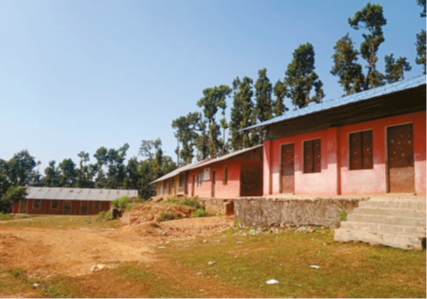 तस्बिर १४: शिक्षामा पहुँच८. सिफारिसनिम्नलिखित सिफारिसहरू खोजमूलक फोटोभ्वाइस अध्ययनको सन्दर्भमा गरिएका १० गहन गुणात्मक अन्तर्वार्तामा आधारित छन् । स्थानीय साझेदारहरू (अपाङ्गता भएका व्यक्तिका सङ्गठन) ले अनुसन्धान सहभागी चयनको पर्यवेक्षण गरेका थिए ।  सिफारिसहरू अपाङ्गता भएका व्यक्तिको अधिकारसम्बन्धी महासन्धिअनुरूप छन् ।  सिफारिसहरू नेपाल सरकार, नागरिक समाज, अपाङ्गता भएका व्यक्तिका सङ्गठन र विकास सहयोग सरोकारवालागायत  विभिन्न सरोकारवालाका भूमिकाअनुसार लक्षित छन् । उनीहरू अपाङ्गता भएका महिला विशेष गरी सीमान्तकृत समूहहरूका महिलाका सरोकारलाई मूलप्रवाहीकरण गरी र उनीहरूका आवश्यकतालाई लक्षित गरी अपाङ्गता समावेशीकरणका लागि ‘जुम्ल्याहा बाटो’ पद्धतिको अवश्यकतालाई प्रतिविम्बित गर्छन् । चार सिफारिस क्षेत्रले प्रतिच्छेदन गर्छन् र एकअर्कालाई सहयोग गर्छन् । कलङ्कीकरण अन्त्य गर्ने र विभिन्न प्रकारका विभेद सम्बोधन गर्नेनीति निर्माण तथा परियोजना चक्र व्यवस्थापनका सबै चरणमा अपाङ्गता भएका महिला तथा निजका प्रतिनिधि सङ्गठनसँग उनीहरूलाई प्रभावित गर्ने सबै सवाल/मुद्दाबारे सार्थक ढङ्गले परनमर्श गर्ने ।विभेदपूर्ण चलन र सामाजिक संरक्षण योजना, लैङ्गिक हिंसाबाट संरक्षण र न्यायमा पहुँचलगायत अपाङ्गता भएका व्यक्तिको अधिकार संरक्षणका लागि विद्यमान कानुन तथा प्रावधानबारे सचेतना बढाउने । हिंसा तथा विभेद सम्बोधन गर्नेप्रति लक्षित पहलहरूले बृहत् सहयोग तथा वैयक्तिक घटना अनुपरीक्षण समावेश गर्नुपर्छ ।अपाङ्गतासम्बन्धी पुराना धारणा तथा नकारात्मक प्रवृत्तिविरुद्ध संघर्ष गर्न  र प्रतिच्छेदनीय विभेदबारे अपाङ्गता भएका महिलाका परिवारलगायत सर्वसाधारणको लक्षित सचेतना वृद्धिका लागि सहयोग आरम्भ गर्ने वा प्रदान गर्ने ।सरकारी अधिकारी, नागरिक समाज र विकास सहयोग सरोकारवालाहरूका लागि अपाङ्गता भएका महिलाको अधिकारलगायत अपाङ्गता समावेशीकरणसम्बन्धी तालिम कोर्स स्थापना गर्ने ।पहलहरूको गुणस्तर तथा प्रभावलाई पछ्याउन राष्ट्रिय सर्वेक्षण (जस्तै– जनगणना) र विकास सहयोग परियोजनालगायतबाट अपाङ्गता भएका व्यक्तिसम्बन्धी खण्डीकृत तथ्यांक (विशेष गरी लिङ्ग, उमेर, अपाङ्गता, जातियता तथा जातबारे) व्यवस्थित ढङ्गले सङ्कलन गर्ने । अपाङ्गता भएका महिलामा लैङ्गिक हिंसाको प्रभाव बुझ्न अनुसन्धान गर्ने र यो सरोकारलाइ विद्यमान वा नयाँ लैङ्गिक नीति तथा कार्यक्रममा सम्बोधन गर्ने ।आत्मविश्वास तथा साामाजिक समावेशीकरण बढाउनेअपाङ्गता भएका व्यक्तिका सङ्गठन र विशेष गरी महिलाहरूले नेतृत्व गरेका यस्ता सङ्गठनलाई प्राविधिक तथा वित्तीय रूपमा सहयोग गर्ने ।अपाङ्गता भएका महिलाका लागि निःशुल्क सल्लाह, निर्णय प्रक्रियासँग परिचय र आत्मविश्वास सिर्जनालगायत क्षमता विकास कार्यक्रम स्थापित गर्ने ।महिला अधिकार, व्यवसाय, राजनीति तथा लैङ्गिक हिंसासम्बन्धी अपाङ्गता भएका व्यक्तिका सङ्गठनका विद्यमान पहल र अन्य पहलसँग अपाङ्गता भएका महिलालाई जोड्ने ।दैनिक जीवनमा समान सहभागितालाई सहज तुल्याउन अपाङ्गता भएका महिलाका लागि सहयोगी प्रविधि वा वैयक्तिक सहायताजस्ता सहयोग सेवामा लगानी गर्ने । पूर्वाधार तथा सूचनामा पहुँच सुनिश्चित गर्नेपूर्वाधार तथा सूचनामा भएका विद्यमान अवरोध पहिचान गर्न र निश्चित समय सीमा तथा पर्याप्त स्रोत सहित क्रमशः तिनलाई सुलभ बनाउन अपाङ्गता भएका महिलालगायतका कार्य समूहहरू गठन गर्ने ।समुदायमा सबै नयाँ पूर्वाधार तथा सूचना पूर्ण रूपले सुलभ छन् र अपाङ्गता भएका व्यक्तिका लागि लैङ्गिक उत्तरदायी छन् भन्ने सुनिश्चित गर्ने ।अपाङ्गता भएका महिलाले अनुभव गरेका अपाङ्गतासँग सम्बन्धित थप लागत समेट्न घरदैलो पहुँच तथा अर्थपूर्ण रकमलगायत सामाजिक संरक्षण सुविधाका लागि आवेदन तथा वितरण प्रक्रियामा पहुँच सुनिश्चित गर्ने ।सामाजिक, आर्थिक तथा राजनीतिक जीवनमा सक्रिय रूपमा सहभागी हुन अपाङ्गता भएका महिलालाई उचित आवासको व्यवस्था गर्न प्रणालीसँग उपायहरू छन् भन्ने सुनिश्चित गर्ने ।रोजगारी तथा उद्यमशीलतामा पहुँच स्थापित गर्ने अपाङ्गता भएका महिलाका लागि निजी तथा सार्वजनिक क्षेत्रमा रोजगारी प्रवर्धन गर्ने ।अपाङ्गता समावेशी तथा लैङ्गिक संवेदनशील रोजगारी अभ्यास लागू गर्न र अपाङ्गता भएका महिलाको प्रतिभा तथा सीप पहिचान गर्न रोजगारीदाताहरूलाई तालिम दिने ।अपाङ्गता भएका महिलालाई सुलभ, सान्दर्भिक तथा गुणस्तरीय सीपमूलक तालिम प्रदान गर्ने ।उद्यमशीलता तथा व्यवसाय विकासका लागि बजारलाई सूचना, वित्तीय सहयोग (उदाहरणका लागि बीउ रकम), अनुपरीक्षण तालिम (जस्तै– वित्तीय साक्षरता तथा बचतसम्बन्धी) र लिंकेज प्रदान गर्ने ।References Asian Development Bank (ADS) 2016: Gender equality results case study: Nepal gender equality and empowerment of women project. Mandaluyong City, Philippines: Asian Development Bank. Adhikari, Keshab P. (2019): Realising the Rights of Persons with Disability in Nepal: Policy Addresses from the Health, Education and Livelihoods Perspectives. In Nepalese Journal of Development and Rural Studies, 16, pp. 23–34. https://doi.org/10.3126/njdrs.v16i0.31532  Ascroft, Elizabeth (2020): Gender violence through the eyes of the Bajan youth: using Photovoice methods in small island states. In Visual Studies 36 (4-5), pp. 1–17. DOI: 10.1080/1472586X.2020.1827975. Carastathis, Anna (2016): Intersectionality: Origins, contestations, horizons. Lincoln: University of Nebraska Press. Central Bureau of Statistics (CBS) (2012): National Population and Housing Census 2011. Government of Nepal, National Planning Commission Secretariat, Volume 01, November. Kathmandu: CBS. Available at: https://unstats.un.org/unsd/demographic/sources/census/wphc/Nepal/Nepal-Census-2011-Vol1.pdf  Christensen, M. Candace (2017): Using Photovoice to Address Gender-Based Violence: A Qualitative Systematic Review. In Trauma, violence & abuse 20 (4), pp. 484–497. DOI: 10.1177/1524838017717746. Crenshaw, Kimberlé (1989): Demarginalizing the intersection of race and sex: A black feminist critique of antidiscrimination doctrine, feminist theory and antiracist politics. University of Chicago Legal Forum, pp. 139-167. Delaney, Annie; Macdonald, Fiona (2018): Thinking about informality: gender (in)equality (in) decent work across geographic and economic boundaries. In Labour & Industry: a journal of the social and economic relations of work 28 (2), pp. 99–114. DOI: 10.1080/10301763.2018.1475024. Dhungana, Bishnu Maya (2006): The lives of disabled women in Nepal: vulnerability without support. In Disability & Society 21 (2), pp. 133-146. DOI: 10.1080/09687590500498051. Duffy, Lynne (2018): Viewing Gendered Violence in Guatemala Through Photovoice. In Violence against women 24 (4), pp. 421–451. DOI: 10.1177/1077801217708058. Eide, Arne H.; Neupane, Shailes; Hem, Karl-Gerhard (2016): Living conditions among persons with disabilities in Nepal. Available at: https://www.sintef.no/globalassets/sintef-a27656-nepal-printversionfinal.pdf/  Ghosh, Anweshaa; Chopra, Deepta (2019): Paid work, unpaid care work and women’s empowerment in Nepal. In Contemporary South Asia 27(4), pp. 471–485. DOI: 10.1080/09584935.2019.1687646. Godden, Naomi Joy; Macnish, Pam; Chakma, Trimita; Naidu, Kavita (2020): Feminist Participatory Action Research as a tool for climate justice. In Gender & Development 28 (3), pp. 593–615. DOI: 10.1080/13552074.2020.1842040. Hill Collins, Patricia; Bilge, Sirma (2016): Intersectionality. Cambridge, England: Polity. Holmes, Rebecca; Samuels, Fiona; Ghimire, Anita (2018): Nepal's cash allowances for children with disabilities. London: ODI. Karki, Jiban; Rushton, Simon; Bhattarai, Sunita; De Witte, Luc (2021): Access to assistive technology for persons with disabilities: a critical review from Nepal, India and Bangladesh, Disability and Rehabilitation. In Assistive Technology, pp. 1-9. DOI: 10.1080/17483107.2021.1892843  Limbu, R.K. (2015): Kirat-Limbu Identity in Sociocultural and Literary Texts. PhD Dissertation, Tribhuwan University, 2015. Malagodi, Mara (2018): Challenges and opportunities of gender equality litigation in Nepal, In International Journal of Constitutional Law, 16, (2), pp. 527–551, Available at: https://doi.org/10.1093/icon/moy041  Macdonald, Diane; Dew, Angela; Fisher, Karen R.; Boydell, Katherine M. (2021): Claiming space: photovoice, identity, inclusion, and the work of disability. In Disability & Society. DOI: 10.1080/09687599.2021.1925525. Nepal Disabled Women Association (NDWA) (2019a): Political Participation of Women with Disabilities in Nepal: Barriers and Opportunities. Available at: https://ndwa.org.np/category/resources/  Nepal Disabled Women Association (NDWA) (2019b): Invisible Realities: Understanding the Lived Experiences of Women with Disabilities in Rural Nepal. Available at: https://ndwa.org.np/category/resources/  Nepal Labour Market Profile (2019). https://ituc-nac.org/public/uploads/files/contents/LMP_Nepal_2019_(Final_version1).pdf    Persons with Disability Australia (PDWA) (2019): Social Model of Disability. Available at: https://pwd.org.au/resources/disability-info/social-model-of-disability/ Pita, Yamila Sofia (forthcoming): Intersectionality: A Tool for Social Justice. Massive Open Online Course. A gender perspective on the labour market in the global south. FutureLearn. Pohl, Christian; Hirsch Hadorn, Gertrude (2007): Principles for Designing Transdisicplinary Research. Munich: oekom. Poudyal, Niraj; Banskota, Mahesh; Khadka, Dipesh (2018): Disability in Nepal. Taking stock and forging a way forward. Available at: https://www.unicef.org/nepal/reports/disability-nepal Sijapati, Dipendra B. (2021): Impact of Gender Inclusion of Nepal: With reference of local Government Election, 2017. In Journal of History and Social Sciences, 12(1), pp. 01-17. https://doi.org/10.46422/jhss.v12i1.113 Strauss, Anselm L.; Corbin Juliet (1996): Grounded Theory: Grundlagen Qualitativer Sozialforschung. Weinheim: Beltz Psychologie Verlags Union. Subedi, Bhim Prasad (2021): Rural–urban migration and ethnic diversification in Kathmandu Metropolitan City, Nepal. In Asian and Pacific Migration Journal 30 (2), pp. 225-253. Timilsana, Binod Khabda(2018): Women with Disabilities in Nepal. In Saptagandaki Journal, 9, pp. 17–25. https://doi.org/10.3126/sj.v9i0.20877  United Nations (2006): Convention on the Rights of Persons with Disabilities. Available at: https://www.un.org/development/desa/disabilities/convention-on-the-rights-of-persons-with-disabilities.html  United Nations (2018): Convention on the Rights of Persons with Disabilities. Available at: https://tbinternet.ohchr.org/_layouts/15/treatybodyexternal/Download.aspx?symbolno=CRPD%2fC%2fNPL%2fCO%2f1&Lang=en  UN Women (2015): Transforming Economies, Realizing Rights. Progress of the World’s Women 2015–2016. New York: UN Women. USAID (2017): Disability Inclusive Education for Nepali Children. Available at: https://2012-2017.usaid.gov/sites/default/files/documents/1861/RFA_Diablility_Inculisive_Edcuation_for_Nepali_Citizen_Oct.pdf   Wang, Caroline; Burris, Mary Ann (1997): Photovoice: Concept, Methodology, and Use for Participatory Needs Assessment. In Health Education & Behavior 24 (3). Westmarland, Nicole; Bows, Hannah (2019): Researching, Gender, Violence and Abuse. Theory, Mehods, Action. New York: Routledge. World Bank (WB) (2013): Inclusion Matters: The Foundation for Shared Prosperity. Washington, DC: World Bank. DOI: 10.1596/978-1-4648-0010-8. World Bank (WB) (2018): Employment in Agriculture (% Total Employment). Available at: https://data.worldbank.org/indicator/SL.AGR.EMPL.ZS?locations=NP  World Health Organization (WHO); World Bank (WB) (2011): World Report on Disability. Geneva: World Health Organization. Available at: https://www.who.int/disabilities/world_report/2011/report.pdf अस्वीकरणयस अनुदित संस्करणमा स्रोत दस्तावेजमा भएका विषयवस्तुको पूर्णतः शाब्दिक अनुवाद गरिएको छ । तसर्थ यसमा अनुवादकद्वारा जानी–नजानी निजका धारणा वा विचार व्यक्त गरिएको छैन ।अनुवादक : विष्णुहरि बराल